Рассылается по спискуинформационно-аналитический бюллетень №03 (851)16 – 23 января 2023 г.В номере:   Политика, идеология, инсайд	2Из центров власти	2Политические игроки	15Россия и мир	20Партии и общественные движения	30Новости из регионов	35Весь спектр мнений	42Общественное мнение	42Мнение	45Интервью	62Новости экономики, общества	74Экономика, финансы, фондовые рынки	74Общество	76Полезная информация	92В опыт управленца	92Познавательный блок	96Горизонты познания	96Анекдоты, цитаты, афоризмы	100Политика, идеология, инсайдИз центров властиВ ЦИК рассказали о подготовке выборов на новых территориях Центризбирком России планово готовится к выборам в новых регионах - ДНР, ЛНР, Херсонской и Запорожской областях в единый день голосования, который намечен на 10 сентября. Комиссия работает над списками, обучает членов избиркомов, но решение о проведении - за местными властями."Мы готовимся (к выборам). Но решение об их проведении будут принимать уже сами регионы", - рассказала журналистам глава ЦИК Элла Памфилова. По ее словам, комиссия провела "серьезное обучение в конце прошлого года с избирательными комиссиями регионов" и сейчас помогает им методологически.Что касается безопасности, по ее словам, никто не будет "заниматься авантюрой" и проводить выборы при угрозе жизни избирателей. "До выборов еще далеко. Я даже не сомневаюсь, что к этому моменту очень многое может измениться", - отметила Памфилова.Важная часть этой работы - формирование списков избирателей в новых регионах, которое ведется в тесном контакте с МВД. "У нас на сегодняшний день есть база данных граждан, проживающих там, имеющих паспорт РФ. Есть точное число и точные реквизиты. ФИО, год рождения, уточняется регистрация", - рассказал зампред ЦИК Николай Булаев. Он уточнил, что база данных уже содержит сведения о нескольких миллионах человек.Как пройдут выборы законодательных собраний в новых субъектах - решат местные власти. Это может быть голосование как по одномандатным округам, так и по партийным спискам. Булаев напомнил, что есть федеральный закон, в котором обозначены границы этих четырех регионов. "Мы имеем финансирование выборов сегодня на всю эту территорию", - сказал он.В ЦИК России рассчитывают, что в ближайшее время в ДНР, ЛНР, Херсонской и Запорожской областях будут приняты все необходимые нормативные акты для проведения выборов."В ДНР принят первый закон о формировании избирательной системы в Донецкой республике, такой же аналогичный закон принят в ЛНР", - сообщил Николай Булаев. Кроме того, ведется работа по подготовке проектов указов врио губернаторов Запорожской и Херсонской областей, регламентирующих формирование избирательных систем в этих регионах."Мы надеемся, что эти документы будут приняты, и это даст старт для формирования избирательных комиссий, которые обеспечат проведение избирательных действий в соответствии с законодательством Российской Федерации", - заключил зампред ЦИК.Напомним, в единый день голосования 10 сентября 2023 года в ЛНР, ДНР, Запорожской и Херсонской областях запланированы выборы депутатов законодательных собраний. Решение об их назначении должны принять временно исполняющие обязанности глав регионов. Что же касается выборов высших должностных лиц, то согласно принятым в конце прошлого года конституциям ДНР и ЛНР, их наделяют полномочиями парламенты республик. Запорожье и Херсонщина определятся с форматом выборов губернаторов позже.***Черное море как главный театр СВОЭкономическая и военная эффективность государств исторически была обусловлена контролем над морскими транспортными коридорами. Возьмем ли мы процветание Афинского полиса или пятисотлетнее колониальное доминирование Запада — в обоих случаях получим один и тот же рецепт успеха: проецирование военной мощи на моря и океаны, которое обеспечивало безопасность и стабильность торговых путей.Нетрудно догадаться, что этот принцип имеет обратную силу: государства, которые теряли контроль над морскими торговыми путями, неизбежно приходили к своему краху. Так, например, произошло с Китаем, который, потерпев поражение в Опиумных войнах от британского флота и утратив контроль над Гонконгом, вступил в так называемый Век унижений (с середины XIX по середину XX века).Российская империя во время Первой мировой войны, столкнувшись с блокадой на Балтийском и Черном морях, потеряла более 90% оборота своей внешней торговли.Это историческое отступление позволяет посмотреть на российскую специальную военную операцию на Украине под новым углом наших стратегических интересов в пространстве Черного моря и логикой защиты этих интересов.И сейчас все чаще западные аналитики стали писать о том, что именно Черное море является главным театром конфликта, а контроль над ним будет иметь решающее значение как для той, так и для другой стороны. А с точки зрения наиболее радикально настроенных «ястребов» Запада успешное вторжение Украины на Крымский полуостров — чуть ли не ключевой маркер победы Запада в его противостоянии с Россией.Торговые ворота на Юг и ВостокЧерное море столетиями играло огромную роль для России. Это и торговые ворота на мировой Юг и Восток. И плацдарм для обеспечения своего влияния на средиземноморский регион, который, в свою очередь, открывает дорогу в Мировой океан. И главный форпост, защищающий богатые и очень удобные для жизни южные территории страны.Азовско-Черноморский бассейн — это 30% сегодняшнего грузооборота морских портов России: 191 млн тонн в январе‒сентябре 2022 года. Согласно данным Федеральной таможенной службы России, в минувшем году, несмотря на западные санкции, грузооборот почти не упал по сравнению с 2021 годом, а «импортный профиль» остался неизменным.Через Черное море также проложены два ключевых газотранспортных коридора — «Турецкий поток» и «Голубой поток», связывающие Россию с Турцией, а через нее со множеством других стран. Совокупная проектная мощность обоих газопроводов — 47,5 млрд кубометров газа в год, что эквивалентно четверти объема экспорта Россией природного газа в 2021 году.Черное море — это и кратчайший для России путь в Средиземное море, а оттуда на Ближний Восток, в Африку, Южную и Юго-Восточную Европу, Азию и Латинскую Америку. Словом, через это море пролегает путь во все ключевые регионы мира, значимость которых в условиях западных санкций только выросла.«Для России доступ к Средиземному морю и уверенные позиции в Черноморском регионе всегда были неразрывно связаны. А с ними и экспорт российских углеводородов, продукции сельского хозяйства, военно-техническое сотрудничество и многое другое. Коллективный Запад, конечно, попробовал “отменить” Россию, но сделать это невозможно. Мир не ограничивается странами Запада. Мир — это еще и Алжир, Египет, Нигерия, Турция, Сирия, Саудовская Аравия, Иран и десятки других стран», — рассказывает Прохор Тебин, кандидат политических наук, независимый военный экспертПомимо этого, пространство Черного моря играет огромную роль для ЕАЭС. «Например, Казахстан подавляющую долю своей нефти продает в Италию именно через черноморское пространство. Это около 18–22 процентов доходов бюджета страны, — рассказывает Александр Караваев, научный сотрудник Института экономики РАН, член научного совета АНО “Афанасий Никитин”. — Такое же большое значение для ЕАЭС с точки зрения Черноморского бассейна играет и экспорт зерна. Основные товарные потоки стран Центральной Азии с Запада идут через российское Черноморье и только во вторую очередь через Южный Кавказ».Кроме того, по словам эксперта, черноморско-азовские проливы — это еще и доступ к внутренним водам России и Каспию, судовые компании которого работают по всему Средиземноморью. «Не случайно одна из постоянных тем переговоров в Евразийской комиссии — это либерализация доступа судовых компаний ЕАЭС через Волго-Дон и внутренние воды», — заключает Александр Караваев.Напомним, что Волго-Донской канал играет важную роль в обеспечении транзитных перевозок по водным путям России, входящих в международный транспортный коридор «Север — Юг». В перспективе эта транспортная артерия позволит улучшить судоходное сообщение между Каспийским и Черным морями, а значит — обеспечит прикаспийским государствам выход в Черное и Средиземное моря, в Мировой океан, превратив их в важных игроков мировой торговли.Как стать империейИстория долгого пути России на Юг, к Черному морю, а также к прилегающим к ним регионам, Кавказу и Балканам показательна. Как и последствия, с которыми сталкивалась страна, когда сдавала свои позиции в регионе.После исчезновения Киевской Руси Москве, терпеливо консолидировавшей вокруг себя земли, пришлось веками мириться со своим сухопутным статусом, который ограничивал ее торговые, политические и военные возможности. Чтобы пробиться к незамерзающим водам Балтийского и Черного морей, пришлось прождать несколько веков и пролить немало крови.Только при Петре I Российская империя получила доступ к Балтийскому морю, а также продвинулась на кавказском направлении, где впервые столкнулась с Персией и Турцией. В итоге после серии войн с Османской империей Россия сумела закрепиться в Причерноморье, получив в свои владения не только полуостров Крым, но также восточное и северо-западное побережье Черного моря.Все эти приобретения позволили России впервые создать мощный военный флот, выйти в Средиземное море и получить наконец доступ к мировым торговым путям. Фактически именно тогда произошло кардинальное изменение геополитического статуса империи.При этом экономический вклад юга России рос чрезвычайно быстро. Так, если при Екатерине II черноморская торговля составляла всего 1% от общероссийской, то уже к моменту восшествия Александра I на престол этот показатель вырос до 7%. А по данным за 1831 год, товарооборот Черного и Азовского морей составлял солидные 63 млн рублей.Советская власть в этом плане осталась верной геополитическим аксиомам империи. Вернув себе то, что было на время утрачено во время революционных потрясений, она продолжила укреплять и расширять свое влияние как в черноморском регионе, так и в Средиземном море.А вот распад СССР привел к кардинальным изменениям, которые обернулись настоящей головной болью для постсоветской России.Время возвращать паритетС одной стороны, по итогам 1991 года Москва сохранила за собой лишь небольшой отрезок черноморского побережья с портом в Новороссийске, который в советское время играл второстепенную роль. Потребовалось немало времени и инвестиций, чтобы превратить его в современную экспортную машину.С другой стороны, впервые за столетия Россия утратила военный паритет в черноморском регионе. Черноморский флот был поделен между Москвой и Киевом. А вместо былой военной инфраструктуры России досталась лишь морская база в Севастополе, переданная ей Украиной на правах аренды сроком на 20 лет.Как следствие, ввиду отсутствия политической, экономической и военной мощи после распада СССР Москва стала быстро утрачивать свои позиции на южных границах, чем не могли не воспользоваться Турция и блок НАТО.«Все более интенсивное проникновение в Черное море блока НАТО, а если конкретно, то США и Великобритании, было обусловлено не только стремлением к потенциальному сдерживанию России. Они хотели получить доступ к энергоресурсам региона, а также взять под контроль самый короткий путь в Центральную Азию — в регион, который также очень богат природными ресурсами и дает дополнительные рычаги давления как на Москву, так и на Пекин», — отмечает Прохор Тебин.Уже в начале 2000-х годов происходит заметный сдвиг в региональной политической среде. В некогда близких России постсоветских республиках, Грузии и Украине, к власти приходят прозападные правительства в результате «революции роз» (2003–2004) и «оранжевой революции» (2004–2005). Вместе с тем в 2004 году Болгария и Румыния стали членами НАТО — событие, которое Россия тоже оказалась не в силах предотвратить.В итоге к середине 2000-х годов три из шести причерноморских государств — Румыния, Болгария и Турция — были членами НАТО, а два других — Украина и Грузия — начали работать в тесном сотрудничестве с Североатлантическим альянсом. В считаные годы произошло кардинальное изменение геополитического рисунка региона.В этом смысле понятно, почему прошедший в 2008 году саммит НАТО в Бухаресте стал для России «последней каплей». Если бы обещание о вступлении в Альянс Украины и Грузии было сдержано, то помимо других угроз на западном направлении Москва столкнулась бы с тем, что Черное море превратилось во внутреннее озеро НАТО.Уже через пять месяцев после бухарестского саммита Альянса произошла пятидневная война между Грузией и Южной Осетией, после которой Москве удалось заблокировать возможности быстрой интеграции Грузии в Североатлантический альянс. А через шесть лет украинский Майдан обернулся государственным переворотом в Киеве и привел к тому, что Москва решилась на присоединение крымского полуострова. Среди прочего этот шаг был обусловлен тем, что ситуация на Украине угрожала блокадой важнейших торговых путей страны, а в перспективе ставило в уязвимое положение весь юг России.С военной точки зрения это решение переворачивало всю диспозицию сил в Черном море на 180 градусов. Полуостров Крым — это глубоко выступающий в море плацдарм, позволяющий обеспечивать стратегическую глубину, которая при наличии необходимых военно-технических средств открывает возможности для зондажа практически всей акватории.Однако вместе с возвращением себе главной жемчужины Черного моря Москва неизбежно должна была готовиться к нарастанию региональных угроз, проецируемых как непосредственно Украиной, так и Североатлантическим альянсом, в планы которого возращение России в черноморскую игру, очевидно, не входило.Переход к противостояниюСигнальным событием, которое дезавуировало новую стратегию НАТО в Черном море, стало развертывание в Румынии первого сегмента системы противоракетной обороны комплекса Aegis Ashore. Однако ключевой вехой стал, конечно, варшавский саммит НАТО, прошедший в июле 2016 года, в результате которого черноморский регион окончательно вышел из тени Балтийского моря.В частности, было обещано увеличение военного присутствия союзников в регионе — в воздухе, на суше и на море. Анонсировано увеличение числа визитов союзников в румынские и болгарские порты. А также объявлено о будущей интенсификации совместных тренировок и учений.И действительно, с того саммита количество военных кораблей и авиации в районе Черноморья только росло. В акватории стали регулярно проходить совместные учения стран НАТО и военно-морских сил Украины.Кроме того, постепенно нарастала активность разведки. По словам главы комитета Совета Федерации по обороне и безопасности Виктора Бондарева, только в 2021 году количество полетов разведывательной авиации НАТО у государственной границы России выросло более чем на 30%.Не обходилось и без провокационных плясок у берегов Крыма. Например, в ночь с 23 на 24 июня 2021 года, британский эсминец Defender прямо зашел в российские территориальные воды неподалеку от полуострова и был выдворен лишь предупредительным огнем.Россия, в свою очередь, начала активно усиливать оборону Крыма и приступала к модернизации Черноморского флота. Так, с 2014 года на полуострове были размещены зенитные ракетные комплексы (С-300 и С-400), береговые ракетные комплексы («Бастион-П»), значительно усилены наземные войска и части морской авиации. Вдобавок уже на первом этапе Черноморский флот получил шесть подводных лодок, по три фрегата и малых ракетных корабля.Таким образом, как пишет американский военный эксперт Марион Кипиани, «в сочетании с оснащением кораблей Черноморского флота КР “Калибр” на большей части акватории Черного моря сформировалась российская “зона воспрещения доступа”». Это позволило значительно улучшить защищенность южного фланга России, а также безопасность разработки морских ресурсов в своей исключительной экономической зоне.Турецкий вопросСтоит, впрочем, сказать, что возможности НАТО по присутствию в черноморском регионе, хоть и росли все эти годы, но принципиально ограничивались Конвенцией Монтрё, а если точнее — политическими предпочтениями Турции.«Анкара очень ревниво относится к своему положению собственника черноморских проливов и гаранта Конвенции Монтрё. Поэтому она не позволяет своим союзникам по НАТО обеспечивать полноценное морское присутствие в Черном море, иначе России было бы, конечно, намного тяжелее», — рассказывает Илья Крамник, научный сотрудник Центра североамериканских исследований ИМЭМО им. Е. М. Примакова РАН.Именно поэтому после событий 2014 года ключевым игроком в черноморском регионе для России оставалась Турция, отношения с которой выстраивались нелинейно и непросто. Анкара отнюдь не была в восторге от того факта, что Россия вернула себе Крым. А еще меньше ей было по нраву решение Москвы о начале военной операции в Сирии, которая спутывала планы самой Анкары на востоке этой страны, как и во всем Восточном Средиземноморье.Нарастив свое присутствие в Средиземном море (впервые с момента окончания холодной войны), Россия действительно резко изменила баланс сил в регионе. Успех в Сирии позволил Москве значительно увеличить свой авторитет и вес на Ближнем Востоке, а также получить дополнительные рычаги давления на Анкару, что не могло не нервировать последнюю.Собственно, инцидент со сбитым Су-24 в Сирии в 2015 году, инициатива Анкары по созданию в Черном море совместного флота Болгарии, Румынии и Турции (которая, впрочем, так ни к чему и не привела) или развязывание конфликта в Нагорном Карабахе, на который Баку вряд ли решился бы без поддержки соседа, явно об этом сигнализировали.Тем не менее все это не препятствовало развитию двусторонних прагматических отношений, в которых были заинтересованы и та и другая сторона. России было важно сохранить конструктивный диалог с владелицей черноморских проливов, чтобы поддержать свою группировку в Сирии и в Средиземном море, сдерживать аппетиты НАТО и развивать взаимовыгодное торговое и экономическое сотрудничество.«Россия имеет ряд масштабных проектов с турецкой стороной: два газопровода, АЭС “Аккую”. Москва и Анкара также выстраивают диалог по ряду ключевых вопросов безопасности на Ближнем Востоке и за его пределами. А по итогам 2021 года Турция стала крупнейшим импортером продукции российского агропромышленного комплекса. Так что будущее черноморского региона напрямую завязано на то, как будут развиваться российско-турецкие отношения», — резюмирует Прохор Тебин.К слову, вот почему, как только началась СВО, Анкара не только закрыла проливы, заблокировав доступ в Черное море для военных кораблей НАТО и России, но и сразу заняла роль главного медиатора между Киевом и Москвой. Для Турции невмешательство в конфликт третьих сил и активное посредничество между враждующими сторонами — главная гарантия того, что конфликтный потенциал в черноморском регионе не будет нарастать.Уязвимости КрымаТаким образом, за минувшие восемь лет России удалось значительно расширить и укрепить зону своего влияния на Черном море. Однако само ее положение в регионе нельзя было назвать прочным.С одной стороны, отсутствие «сухопутного моста» в Крым постоянно генерировало опасность обрыва связи между полуостровом и материком (вспомним теракт на Крымском мосту), со всеми вытекающими отсюда последствиями. Было ясно, что Киев с большой долей вероятности попытается силой переписать события 2014 года.С другой стороны, по мнению Василия Кашина, директора Центра комплексных европейских и международных исследований НИУ ВШЭ, под постоянной угрозой находился и весь Черноморский флот: «Так как Черное море сравнительно небольшое, хорошо просматривается и простреливается, достаточно иметь под рукой систему даже не самых современных береговых ракет и хорошие разведданные, чтобы нанести серьезный урон Черноморскому флоту». Вспомним утрату ракетного крейсера «Москва» в апреле минувшего года.Наконец, оставалось невозможным и полноценное экономическое развитие Крыма без интеграции полуострова с экономикой и инфраструктурой Херсонской и Запорожской областей, а также ДНР и ЛНР, полагает Александр Караваев. «Даже вывоз зерновых в объеме, скажем, трех миллионов тонн оказывается затруднен, как и в целом развитие полноценного аграрного комплекса черноморско-азовского региона», — считает эксперт.Исходя из этих соображений многие военные аналитики, кстати, полагали, что Россия, начав СВО, главную ставку сделает на южном направлении Украины, чтобы купировать возможные угрозы на море и обеспечить долгосрочную стабильность своего Юга.Теперь же, в условиях реальности санкций, затягивания конфликта и стремительного насыщения Украины западным оружием (в том числе подводными беспилотниками) вопрос сохранения влияния на Черном море для России оказывается напрямую связан с контролем над всем побережьем Украины.Рецепт победы и рецепт пораженияЧто конкретно получит Москва, в случае успеха на юге Украины?Во-первых, Россия сможет закрыть основную угрозу безопасности для флота, как и для всего Крымского полуострова, защитив и укрепив «сухопутный мост» в Крым, считает Василий Кашин. «В противном случае любая база, которая останется у Украины на черноморском побережье даже с самыми ограниченными вооружениями, будут нести огромную опасность для России», — уверен эксперт.Во-вторых, это приведет Украину к полному экономическому краху. Лишившись портов в Херсоне, Николаеве и Одессе, Киев не только утратит свою экспортную инфраструктуру, но и основную долю того, что она, собственно, экспортирует — сельхозпродукцию (главным образом зерно). Такое поражение ему вряд ли удастся пережить.В-третьих, Россия сама получит шанс превратиться в крупнейшего сельскохозяйственного игрока в мире, к тому же значительно усилив безопасность своих торговых путей по линии Север — Юг. Это особенно актуально в свете разрыва с Западом, на фоне которого так критично возросло значение торговли с Турцией, Ближним Востоком, Африкой, Азией и Латинской Америкой.«Если Россия реализует свои планы и закрепится на Черноморском побережье, она получит потенциально мощнейшую экспортную инфраструктуру и колоссальные по важности и богатству сельскохозяйственные территории. Де-факто она станет крупнейшим монополистом в мире в этой отрасли», — считает Василий Кашин.«Нужно иметь в виду, что к Черному морю примыкают Северный Кавказ, Кубань, Ростовская область — крупнейшие зерновые и рекреационные регионы России. А теперь у нас есть еще и Новороссия, то есть регионы, возвращенные в Россию, для которых Черное море как торговый маршрут тоже имеет очень большое значение», — напоминает, в свою очередь, Илья Крамник.Наконец, в-третьих, увеличив свой геополитический вес на Черном море, Россия сможет кратно нарастить давление на Болгарию и Румынию, а также значительно усилить свои переговорные позиции с Турцией. По сути, успешное окончание СВО станет обрамлением той восьмилетней работы, которая была проделана за минувшие годы, открыв новую страницу в истории отношений России и Черного моря.В случае же неудачи последствия для Москвы могут быть катастрофическими. Например, утратив Крым, Россия рискует столкнуться с блокадой ключевых торгово-экономических маршрутов, а весь накопленный военный потенциал в регионе фактически будет нивелирован.Помимо этого, в перспективе под угрозой может оказаться весь юг России, играющий ключевую роль в обеспечении продовольственной безопасности страны. И это не говоря уже о репутационных потерях и неизбежных утратах на Ближнем Востоке и на Восточном Средиземноморье.Если же учесть крайне сложную ситуацию в Балтийском море в свете перспективы вступления в НАТО Финляндии и Швеции, Москва может оказаться де-факто закрыта на суше, как это уже было много столетий назад. А для выхода в Мировой океан придется стремительно наращивать транспортные коридоры на Дальний Восток и на Каспий.Политические игрокиСоциально-экономические программы в условиях пандемии и санкций: исполняется три года работы правительства Михаила МишустинаЗа рычагами российской экономики правительство премьер-министра Михаила Мишустина находится три года, и за этот срок члены кабинета министров каждый на своем направлении по праву могли бы возглавить рейтинги антикризисных управленцев.Президент Владимир Путин утвердил структуру и состав кабинета министров Михаила Мишустина 21 января 2020 года. Тогда предполагалось - хотя прогноз социально-экономического развития готовился еще предыдущим составом правительства, - что в том году валовой внутренний продукт (ВВП) страны вырастет на 2%. Но мир охватила пандемия новой коронавирусной инфекции. Вместо планов по ускорению экономики кабмину пришлось думать о ее устойчивости. Получилось добиться снижения ВВП всего на 2,7%.Следующий год, восстановительный, стал более чем успешным. Кабинет министров рассчитывал, что даже в самых консервативных ожиданиях ВВП увеличится на 2,7%. Росстат же в декабре прошлого года сделал уточнение и повысил итоговую оценку 2021 года до 5,6%. Это стало лучшим показателем с 2007 года, когда российская экономика выросла на 8,5%.Правительство в течение 2021 года готовило стратегические документы, которые должны были обеспечить устойчивый рост стране по всем направлениям. Так появился единый план по достижению национальных целей развития на период до 2030 года и 42 стратегические инициативы социально-экономического развития на тот же срок. В своих прогнозах кабинет министров намеревался добиться 2,5-3% роста валового внутреннего продукта в 2022 году. К сожалению, эти планы снова оказались спутаны, как и в самом начале работы правительства Михаила Мишустина.Принципиально важно - никакие внешние ограничения не повлияли на социальную политику государства. Все обязательства перед гражданами правительство выполнило в полном объемеВ прошлом году антикризисные способности российского правительства проходили более серьезную проверку. Геополитические противоречия в мире накалились до предела, фактически Запад бросил России вызов. В этой ситуации президент Владимир Путин был вынужден объявить специальную военную операцию на Украине, за которой последовали западные санкции - пакет за пакетом. Многие эксперты их оценивали в двузначное падение ВВП, а политики на Западе, как во времена 44-го президента США Барака Обамы, жаждали увидеть экономику России растерзанной в клочья.Путин поблагодарил правительство за результаты 2022 годаКабинет министров совместно с Банком России противопоставил рискам наработанный в пандемию опыт. Несмотря на масштаб возникших сложностей, общая суть основных задач, стоявших перед правительством, в сравнении с годом пандемии не изменилась: поддержка малоимущих граждан, семей с детьми и мобилизованных, создание условий для нормальной работы бизнеса, обеспечение стабильности на рынке труда. Какие-то меры были продлены, другие актуализированы, параллельно закладывались основы для будущего технологического суверенитета в разных сферах жизни страны. В марте появился план первоочередных действий по обеспечению развития российской экономики в условиях внешних санкций, а осенью - необходимый перечень мер, когда страна вынуждена была объявить частичную мобилизацию.Окончательные итоги прошедшего года еще только будут подведены, но уже сейчас президент Владимир Путин проделанную работу оценил как "лучше прогнозов". "Ничего из того, что нам наш противник предрекал, не произошло", - заявил он на первом в году совещании с министрами. Никакого падения экономики не случилось - снижение ВВП, как ожидается, составит около 2,5%. Инфляция, по словам главы государства, составила 11,9%, что ниже изначальных прогнозов правительства и Банка России. Притом что российский рынок покинули многие иностранные компании, а отечественный бизнес находился в поисках новых партнеров и логистических цепочек, в ноябре 2022 года Росстат зафиксировал исторический минимум безработицы - 3,7%. Некоторые отрасли экономики - например, сельское хозяйство, строительный сектор, оборонно-промышленный комплекс - смогли нарастить производство и создать новые рабочие места.3,7 процентов - исторический минимум безработицы в ноябре 2022 года зафиксировал РосстатПринципиально важно - никакие внешние ограничения не повлияли на социальную политику государства. Все обязательства перед гражданами правительство выполнило в полном объеме. Кабинет министров не отказался от построения так называемого социального казначейства. С первых дней нового, 2023 года в стране начало действовать единое пособие для семей с детьми и беременных женщин, заработал Фонд пенсионного и социального страхования, объединивший ранее два независимых внебюджетных фонда.В том, что прошедший год получился "лучше прогнозов", глава государства прежде всего видит заслугу граждан России - их собранность, готовность к вызовам, к работе в сложных условиях. Только затем он отдал должное правительству. "Михаилу Владимировичу (Мишустину. - Прим. "РГ") удалось собрать эффективную, современную команду заинтересованных людей, заинтересованных в результатах работы, удалось технологически хорошо выстроить всю эту деятельность, и это приносит, конечно, соответствующие результаты", - заявил Владимир Путин. Эти организаторские способности, кстати, потребовались стране и в рамках специальной военной операции. В октябре президент создал при правительстве Координационный совет по обеспечению потребностей Вооруженных сил РФ, других войск, воинских формирований и органов. Во главе межведомственной структуры глава государства поставил именно премьера. По понятным причинам широкая общественность не может знать количественные оценки эффективности координационного совета. Сам же Михаил Мишустин в конце декабря констатировал, что за два месяца работа промышленных предприятий в целях СВО была существенно активизирована. Теперь стоит задача, чтобы все вооружения, техника и другие материально-технические средства оказались в войсках своевременно, как это и прописали в целевых заданиях.***Гендиректор "Роскосмоса" пообещал Путину, что планы по созданию второй очереди "Восточного" будут выполнены в срокПрезидент РФ Владимир Путин 19 января в четверг провел встречу с гендиректором "Роскосмоса" Юрием Борисовым. Ход строительства второй очереди космодрома "Восточный" и выполнение гособоронзаказа стали главными темами разговора.Путин в начале беседы подчеркнул важность ракетно-космической отрасли для страны - это касается и науки, и народного хозяйства, и обороноспособности. "Вопросов накопилось немало: сроки исполнения контрактов, экономика отрасли в целом, финансовое состояние, планы развития. Разумеется, конечно, мы постоянно это обсуждаем", - заявил глава государства.Борисов в свою заверил, что "Роскосмос" сделает все возможное, чтобы выполнить гособоронзаказ качественно и в срок. "Космическая отрасль, как и весь российский ОПК, ритмично работает над всеми запланированными мероприятиями", - подчеркнул он.Планы по созданию второй очереди "Восточного" тоже будут выполнены в срок, пообещал Борисов. "Мы надеемся завершить все строительные работы к середине года, а все монтажные работы и готовность к пуску - к концу года, как и запланировано вашим указом. Поэтому здесь ситуация стабилизирована", - рассказал он. Борисов также отметил работу строительной компании "Крокус". "Завершено строительство взлетно-посадочной полосы - великолепного качества", - сказал Борисов, подтвердив, что аэродромный комплекс будет построен к концу 2023 года. "Надеемся, что строители не подведут нас и в 2023 году", - отметил он. Отметим, что вторая очередь строительства "Восточного" предусматривает создание стартового комплекса для ракет-носителей семейства "Ангара".Россия ведет активные работы по созданию отечественной орбитальной станцииГендиректор госкорпорации также рассказал президенту, что сейчас активно развивается спрос на космические услуги. "Поэтому охарактеризую нынешнее состояние российской космической группировки и ближайшие планы по ее качественному и количественному наращиванию", - анонсировал глава "Роскосмоса" закрытую часть разговора с президентом.Еще одна тема для обсуждения в закрытом режиме - пилотируемая космическая программа. По словам главы "Роскосмоса", сейчас активно ведется работа над созданием российской орбитальной станции.Россия и мирНа какой фронт в понедельник вернулся глава МИД России Сергей ЛавровВ понедельник глава МИД России Сергей Лавров вновь вернулся на фронт. Именно так британская "Гардиан" могла бы охарактеризовать новую поездку главы МИД России в Африку. Ведь в июле прошлого года журналисты с Альбиона уже называли появление российского министра в Египте, Конго, Уганде и Эфиопии посещением "еще одного фронта в борьбе Запада и Москвы".Так что нынешний визит Лаврова в очередную четверку африканских стран - ЮАР, Анголу, Эсватини и Эритрею - иначе чем возвращением в "горячую дипломатическую точку" считать трудно. Продолжение "битвы за Африку", как обозначил новую поездку российского министра в регион источник в МИД РФ, не фигура речи, а очевидная для всех геополитическая реальность. Но если в прошлом году укреплять западные позиции в Африке сразу после визита Лаврова отправились президент Франции Эмманюэль Макрон и госсекретарь США Энтони Блинкен, то кого из европейских и американских политиков отрядят "затыкать" нанесенные русскими мировозренческие пробоины на этот раз пока не ясно.Очевидно другое. Россия окончательно прекращает оглядываться на прежние западные табу в отношении африканских лидеров и готова строить уважительный диалог с теми из них, кто ставит интересы собственной страны выше интересов западного лагеря. И, второе, пришло время вернуть к реальности, или, как выразился источник в российском МИДе, "воспитывать" те страны Старого света, где по старинке считают исключительно собственной зоной влияния свои бывшие колонии в Африке. В одном из интервью универсальный рецепт новых принципов российско-африканских отношений дал заместитель министра иностранных дел РФ Сергей Вершинин: "Африканские проблемы требуют африканских решений". Тем не менее делать выводы о поражении Запада в Африке ошибочно. Напротив, сопротивление российскому проникновению на континент нарастает. В российском внешнеполитическом ведомстве констатируют, что послы США в африканских странах обходят местные государственные ведомства и буквально требуют от их руководителей прекратить сотрудничество с Москвой, угрожая санкциями. Палата представителей Конгресса США приняла законопроект "О противодействии злонамеренным действиям России в Африке", который дает формальные основания Вашингтону наказывать африканские страны, имеющие отличные от Запада взгляды на внешнюю политику. Белый дом стремится помешать проведению в июле второго саммита "Россия-Африка" в Санкт-Петербурге, обещав крупные инвестиции тем, кто проигнорирует российские инициативы.Хотелось бы утверждать, что шантаж, подкуп и угрозы наших противников не приносят им в Африке успеха. Но это не так. Буквально за день до вылета Лаврова в Африку стало известно, что стоявший в плане визит министра в Ботсвану не состоится. Понятно, что причины для отмены переговоров ботсванская сторона нашла благовидные.На встрече с Лавровым глава МИД ЮАР Наледи Пандор заверила, что во внешнеполитическом "ящике" ее страны - взаимовыгодное сотрудничество с РоссиейНо истина лежит на поверхности - страна, чья политика и экономика тесно связана с интересами Запада, и которая одна из немногих в Африке голосовала на Генассамблее ООН за антироссийскую, проамериканскую резолюцию по Украине, решила не портить отношения с вашингтонскими спонсорами.По мнению экспертов, основная часть стран африканского континента, осознав свою востребованность, ищет баланс между Западом и Востоком, чтобы не растерять экономические выгоды, которые предлагают обе стороны. Так ранее отвечая на вопрос - он за Запад или за Восток, президент Уганды весьма откровенно объяснил свою позицию: "Я за себя и выстраиваю взаимодействие с другими в зависимости от того, как это соотносится с моими собственными интересами".В отличие от Ботсваны, Южная Африка не голосовала за антироссийскую резолюцию по Украине на Генассамблее ООН. Входящая в БРИКС страна, которую называют "воротами в Африку", не присоединилась к антироссийским санкциям и не намерена подчиняться диктату США, о чем ранее неоднократно сообщала министр иностранных дел ЮАР, чье полное имя звучит так - Граса Наледи Мандиса Пандор. Несмотря на прозападное образование (будущая глава МИД ЮАР одно время даже преподавала в школе Лондона) содержимое внешнеполитического "ящика Пандоры" выглядит весьма вызывающим для сторонников однополярного мира.Руководитель МИД ЮАР поддерживает проведение совместных учений военно-морского флота своей страны, России, и Китая, которые пройдут в середине февраля. Она называет Москву другом Южной Африки, обещает, что ее страна будет представлена на саммите "Россия-Африка" в Санкт-Петербурге. И публично осуждает попытки коллективного Запада втянуть африканские государства в противостояние с Россией. Так в общих чертах выглядит пресловутый "ящик Пандоры", содержимое которого еще будет дополнено в понедельник, во время совместного пресс-подхода с Сергеем Лавровым.И еще одна любопытная деталь - второе имя главы МИД ЮАР "Надиа" - по-русски Надя. Познакомившись с будущим мужем во время учебы в Ботсване, Граса Наледи Мандиса Пандор приняла ислам. После чего, как пишут СМИ, свекровь и дала ей исламское имя "Надиа".Шесть интересных фактов о ЮАР - Только в ЮАР есть улица, на которой жили сразу двое лауреатов Нобелевской премии мира. Это Нельсон Мандела (премия 1993 года) и архиепископ Десмонд Туту (премия 1984 года).- В ЮАР 11 государственных языков, имеющих равный статус.- ЮАР единственная страна с тремя столицами. Претория - административная, Кейптаун -законодательная, Блумфонтейн - судебная.- В ЮАР впервые в мире осуществили пересадку сердца от человека к человеку. Это произошло 3 декабря 1967 года.- В ЮАР расположена самая глубокая в мире шахта по добыче золота. Ее глубина 3,4 километра.- 99,9 процентов жителей ЮАР имеют водительские права.***Михаил Мишустин обсудил с руководством Туркменистана новые направления сотрудничестваВо второй день рабочего визита в Туркменистан премьер-министр Михаил Мишустин провел переговоры с руководством республики. В развитие двустороннего сотрудничества стороны подписали ряд новых соглашений.Объем торговли между Россией и Туркменистаном составляет около одного миллиарда долларов. Это мало, считает глава российского правительства. "Считаем, что это не соответствует потенциалу, который есть у Туркменистана и Российской Федерации. И мы во всех сферах будем искать новые направления", - заявил Михаил Мишустин на переговорах с президентом Туркменистана Сердаром Бердымухамедовым.Отношения государств основаны на принципах дружбы, добрососедства и взаимного уважения, подчеркнул премьер. Сформирована солидная договорно-правовая база - около 320 документов. По результатам визита российской делегации в Ашхабад она была пополнена еще на десять соглашений: в сферах миграции, образования, таможенного взаимодействия, по рыболовству и карантину растений.Шестьдесят российских регионов имеют дружественные связи с Туркменистаном, в том числе промышленные и культурные- Традиционно мы взаимодействуем в сфере энергетики, нефтегазовой промышленности, вместе занимаемся строительством, сельским хозяйством. Есть много наработок в сфере цифровых технологий, - напомнил глава кабинета министров РФ. - Конечно, нужно расширять сферу взаимной повестки, чем и будет заниматься правительство на основании Декларации об углублении стратегического партнерства.Многие российские регионы - 60 - имеют дружественные связи с Туркменистаном, в том числе промышленные и культурные. В этот раз в Ашхабаде в составе делегации были представители Татарстана, Санкт-Петербурга и Астраханской области.Много студентов из Туркменистана обучаются в российских вузах - сейчас это около 30 тысяч человек. "Мы только радуемся, что туркменская молодежь ездит в Россию", - заявил Михаил Мишустин на встрече с экс-президентом Туркменистана, сейчас возглавляющим верхнюю палату парламента, Гурбангулы Бердымухамедовым.Россию и Туркменистан объединяет общая память о Великой Отечественной войне, напомнил российский премьер. "Мы в эти дни отмечаем 80-летие прорыва блокады Ленинграда и победы в Сталинградской битве. Беспримерный подвиг фронтовиков, тружеников тыла, это все были наши общие усилия, и я знаю о большом количестве туркменов, которые героически воевали", - сказал глава кабмина.Председатель правительства России возложил венок в мемориальном комплексе "Народная память" в Ашхабаде. Разные архитектурные композиции, установленные в нем, посвящены павшим в годы Великой Отечественной войны, памяти жертвам Ашхабадского землетрясения 6 октября 1948 года и защитникам крепости Геок-Тепе при ее штурме 12 января 1881 года.***В Стокгольме провокаторы публично сожгли Коран, а шведский МИД их оправдалВ Стокгольме перед посольством Турции публично сожгли Коран. Провокационную акцию, которая вызвала крайне резкую реакцию в исламском мире, организовал и провел глава местной правоэкстремистской партии "Жесткий курс" Расмус Палудан. Одновременно с этим он подверг критике НАТО, Турцию и ее президента Реджепа Тайипа Эрдогана, а также продемонстрировал карикатуру на пророка Мухаммеда.Министерство иностранных дел Швеции отреагировало на эту выходку подчеркнуто спокойно. "Швеция имеет широкую свободу выражения мнений, но это не означает, что правительство Швеции или я поддерживаем высказанные мнения", - написал в соцсетях глава внешнеполитического ведомства Тобиас Билльстрём.Сместить акценты и погасить волну возмущения попытался премьер-министр скандинавского государства Ульф Кристерссон, который назвал провокацию "актом глубокого неуважения". "Свобода слова является фундаментальной частью демократии. Но то, что законно, необязательно уместно. Сжигание священных для многих книг является актом глубокого неуважения", - указал он в своем микроблоге. Глава шведского правительства выразил сочувствие всем мусульманам, которые были оскорблены в результате инцидента.В Анкаре решительно осудили сожжение Корана в Стокгольме. "Разрешение этого антиисламского акта, направленного против мусульман и оскорбляющего наши священные ценности под прикрытием "свободы выражения", совершенно неприемлемо. Это открытое преступление на почве ненависти", - говорится в заявлении турецкой стороны.Позицию Турции поддержали государства Персидского залива. Так, МИД Саудовской Аравии заявил о решительном осуждении проведенной в Швеции акции по сожжению священной для мусульман книги. "Королевство подтверждает свою твердую позицию, считая важным распространять ценности диалога, терпимости и мирного сосуществования и отказаться от ненависти и экстремизма", - подчеркнули саудовские дипломаты. В Кувейте предупредили, что такие действия "могут вызвать негодование у мусульман всего мира и стать опасной провокацией". В ОАЭ призвали к "уважению религиозных символов и отказу от оскорблений религий и их святынь".Глубокое возмущение мусульман проявилось и на общественном уровне. На выходных в Стамбуле рядом с генеральным консульством Швеции прошла акция протеста, в ходе которой демонстранты сожгли шведский флаг. При этом воскресный намаз в мечетях Турции посвятили защите священного для мусульман Корана.Провокационный инцидент дополнительно осложнит и без того проходящие через острый период отношения Анкары и Стокгольма, что связано с возражениями Турции по поводу вступления Швеции в НАТО. Турция наряду с Венгрией пока не стала ратифицировать заявку скандинавского государства на членство в альянсе. В Анкаре заявляют, что шведы не выполняют ее условия по борьбе с деятельностью запрещенной в Турции Рабочей партией Курдистана. Турецкий МИД уже указал, что инцидент с Кораном является прямым нарушением договоренностей по этому вопросу, потребовав прекратить направленные против Турции выходки. Между тем в самом Стокгольме активисты в выходные провели митинг против договоренностей с Анкарой ради вступления в НАТО.МИД Швеции осуждать провокацию не стал, сославшись на "широкую свободу выражения мнений". Но в мусульманском мире и сама выходка, и реакция Стокгольма вызвали возмущениеНакануне стало известно об отмене по инициативе турецкой стороны запланированного на 27 января визита в Анкару шведского министра обороны Пола Йонсона. В Турции подчеркнули, что на данный момент не видят никакого смысла в поездке главы шведского оборонного ведомства.Министр национальной обороны Турции Хулуси Акар добавил, что Швеция не выполняет свои обязательства по процессу членства в НАТО, которые включены в меморандум, подписанный на последнем саммите Североатлантического альянса в Мадриде.КомментарийНе гори. Ясно?Расмус Палудан - по видео видно - парень не ума палата. Белокурая небестия с висячими щечками, с виду скорее смешная, чем страшная. "Хомячок", как сказали бы наши сетевые острословы.Правда, охранники по периметру с читаемой на лицах невозмутимой готовностью, если что, проломить череп - не смешные. И горящий в его руках Коран.Палудан явно до конца не ведает, что творит, поскольку воображение его залито крайне "правыми" идеологемами. А "правые радикалы" они правые радикалы и есть. Но остальные-то должны ведать.Наверное, не все граждане, не все общество в Швеции, далеко неоднозначно воспринимающее идею идти в НАТО, готовы присоединиться к варварскому действию Палудана. Сквозь упорный идеологический медиарев, неуемные в своей регулярности ЛГБТ-парады и оскорбительные сжигания священных книг все-таки во всех классических европейских обществах хочется рассчитывать на достаточный процент здравомыслия.А еще в любом обществе, включая свое собственное, хотелось бы рассчитывать на понимание человеческой веры. На ее значимость, причем не только историческую.Сакральное только с виду уходит из жизни общества, внутри оно остается. В понимании природы настоящей Церкви (в России, например, возрождающейся). В классических мощных традиционных религиях, задающих обществу нравственную мотивацию, а не экстремизм, как привыкли, варварски редуцируя, например, тот же ислам, думать многие.В разговорах о легитимности власти есть отблеск ее когда-то сакрального характера. Уважение к родителям и старшим. Верность и уважение в отношениях мужчины и женщины. Связь между поколениями. Культурная сила народа. Понимание между народами, все это имеет корни в мощи и трепетности человеческой веры.Я не мусульманка. Но у меня и у большинства моих друзей дома есть Коран. И мы не представляем, что его можно поставить… даже на нижние полки своей домашней библиотеки. Потому что это Коран. Нам важно, как он перекликается с книгами, священными для нас - Библией и Евангелием.А еще более важно знание, что это Священная книга для других.Понимание, что менее всего можно бездумно и неуважительно касаться Священных книг, даже чужих - начало нашей пайдейи, образованности, воспитанности.Образованный атеист хорошо понимает и энергетику схождения Благодатного огня, и мусульманских хаджей - их смыслы, заряд, суть, значение.В России и в Европе разное, но по-своему роскошное востоковедение. И как можно неуважительно относиться к Корану в стране, где работал Крачковский, а Хлебников написал "весеннего Корана веселый богослов"? А в стране, где создавал свою "Арабскую кофейню" и "Танжер" Матисс? Или стране, где писал свои пьесы Ибсен? Религия имеет большой, наверное, самый большой, культурный отсвет и резонанс. В каждой сильной культуре. Шведская - не из слабых. Кто из нас представляет себя без Стриндберга, Ибсена, Бергмана?И в расчете на здравомыслие (на которое хочется надеяться даже у врагов) и уважение к настоящим культурным ценностям, нельзя не согласиться, что Коран несомненен в своей культурной значимости и для немусульман. Для любого человека в его настоящем человеческом статусе. Для него же очевидно, что сакральные смыслы книги не могут не перейти в глубокую нравственную и эмоциональную задетость верующих варварским актом ее сжигания.Европа заигралась со смешением "низа" и "верха". Все эти возведения чуть ли не во священные права личности безобразных даже в своей демонстративной уличной эстетике (уж не говоря о нравственной сути) половых прав аукается все большим и большим кощунством в общезначимой публичности. Кощунникам же, это мы по Pussy Riot помним, обязательно надо посягать на сакральное, иначе не тот градус кощунности и пусть мерзкой, но радикальной славы. Но нам обязательно надо трезвиться. Не терять ума и совести в карнавале оскорбительности, затеваемом недалекими людьми. И противостоять попыткам поставить мир с ног на голову.Партии и общественные движенияЛевые твердо уверены в своей правотеЛидеры КПРФ рассказали о свершениях ушедшего года и планах на наступившийВ среду (18 января) руководство КПРФ провело пресс-конференцию, посвященную 100-летию СССР. Теперь уже прошлогодний юбилей (договор об образовании Союза был подписан 29 декабря 1922 года) коммунисты использовали, чтобы высказаться о текущей ситуации и поделиться планами на 2023 год. Например, лидер КПРФ Геннадий Зюганов раскритиковал «натовцев», «англосаксов» и единороссов, а его заместитель Юрий Афонин заявил, что коммунисты «оказались правы во всем». Правда, намерений восстановить СССР или хотя бы вернуть власть Компартии участники мероприятия не выказали, ограничившись традиционными предложениями переименовать Волгоград в Сталинград и закрыть вредный для молодежи Ельцин-центр.Председатель ЦК КПРФ Геннадий Зюганов начал пресс-конференцию с главного: «Россия выстояла в этой объявленной натовцами и англосаксами нам войне и имеет все возможности укрепить свои позиции». Он подчеркнул, что «гибридная война» оказалась «жестокой и преступной», но предостерег стороны конфликта от применения ядерного оружия. «Кто ведет эти разговоры, как правило, не понимает, что это оружие судного дня»,— предупредил лидер Компартии.Обозначив таким образом поддержку внешнеполитического курса Кремля, господин Зюганов позволил себе перейти к критике внутренних оппонентов, в число которых ожидаемо попали «Единая Россия» и правительство РФ.В частности, он посетовал, что кабмин отказался поддержать КПРФ в ее инициативах по «бюджету развития», программе образования, «заботе о земле» и проч. Завершил же Геннадий Зюганов свою вступительную речь призывом вернуть Волгограду его «истинное имя» — Сталинград: «Это решение поддерживают ребята на фронте, молодежные коллективы, ветераны».Выступивший следом первый зампред ЦК КПРФ Юрий Афонин сообщил, что последние 30 лет «коммунисты оказались правы во всем» — от оценки «натовцев» до планов внутреннего развития России. По его словам, в 2023 году Компартия поставила перед собой цель вдвое увеличить число членов, чтобы успешно выступить на сентябрьских выборах: «Прямой наказ каждому коммунисту — привести в партию подготовленного человека». Особое внимание КПРФ уделяет новым регионам — Донецкой и Луганской народным республикам, а также Запорожской и Херсонской областям, продолжил господин Афонин: «Общая численность коммунистов там уже более 2 тыс. человек, красный флаг победы все более ярко развевается на этих территориях». Первый зампред ЦК также подчеркнул, что КПРФ — это «сражающаяся партия», поскольку «на борьбу с фашизмом» (спецоперацию на Украине) отправились более 400 ее членов, 17 из которых уже погибли. «Гордое звание коммуниста они геройски пронесли, защищая нашу Родину», — резюмировал политик.Зампред ЦК партии Николай Новиков доложил о мероприятиях, планируемых в честь 30-летия КПРФ (учреждена 14 февраля 1993 года) — Всероссийском партийном собрании, торжественном вечере в Колонном зале Дома Союзов, «большой и интересной выставке» в Госдуме и т. п.По его словам, российские коммунисты будут встречать эту дату «с гордостью и горечью»: с гордостью — потому что смогли воссоздать партию (КПСС была запрещена 6 ноября 1991 года), а с горечью — потому что многие конструктивные идеи КПРФ «представители власти или не слышали, или брали на вооружение с большим опозданием».Лидер российского комсомола Владимир Исаков в своем выступлении вернулся к теме спецоперации и заявил, что комсомольцы не только принимают участие в боевых действиях, но также «роют окопы, возводят блиндажи, сдают кровь, шьют шевроны и флаги». В деятельности молодых ленинцев господин Исаков увидел пример того, как правильно воспитывать молодежь: «Для этих ребят по-прежнему близок к сердцу образ Зои Космодемьянской, Александра Матросова и "Молодой гвардии", а роман Островского "Как закалялась сталь" — настольная книга». Но есть и обратные примеры, предупредил коммунист. «Если молодому человеку постоянно скармливать Солженицына, рассказывать, что СССР — это только дефицит, постоянные очереди и репрессии, показывать Ельцин-центр, то слово "Родина" забудется»,— патетически закончил он.После этого лидеры коммунистов ответили на вопросы журналистов, высказавшись в том числе и по ряду актуальных тем. Например, Геннадий Зюганов задался вопросом, почему руководство Минобороны РФ до сих пор не «перерезало» пути, по которым на восток Украины поставляется западная военная техника.А Юрий Афонин ответил на вопрос, кого из действующих губернаторов КПРФ может поддержать на предстоящих выборах: «Клычкова и Коновалова (губернатор Орловской области Андрей Клычков и глава Хакасии Валентин Коновалов, оба члены КПРФ)».По его словам, у Компартии есть сильные кандидаты во всех регионах, где будут избирать руководителей, но их имена планируется озвучить позднее. Стоит отметить, что на практике КПРФ нередко или выставляет против губернаторов-единороссов «технических» соперников, или вовсе не участвует в выборах. Так, в прошлом году коммунисты не выдвинули своего кандидата в Марий Эл.***К месту встреча: какие партии планируют съезды в 2023-мИ что станет главным пунктом их повестки«Единая Россия» планирует после годового перерыва провести в 2023-м съезд, сообщил глава исполкома партии Александр Сидякин. При этом, по его словам, событие точно не состоится в I квартале этого года. Источник в руководстве ЕР добавил, что дата будет определена в течение месяца после окончательного формирования региональных отделений на новых территориях. Намерены провести съезд в этом году также коммунисты и справороссы, а вот ЛДПР и «Новые люди» — нет. Настало времяБольшинство парламентских партий намерены в 2023 году провести свои съезды, где они смогут обсудить кадровые изменения и дальнейшее направление своей деятельности. Ведущая политическая сила страны — «Единая Россия» — отказалась от такого мероприятия в 2020-м из-за пандемии и в 2022-м из-за текущих событий в мире.— До конца 2023 года, конечно, есть намерение провести партийный съезд. И мы проведем. Повестка обязательно будет насыщенная. Сейчас решение о дате его проведения пока не принято, но это не мешает нам быть всегда готовыми к этому мероприятию. Но в I квартале этого года его не будет, — сказал «Известиям» глава исполкома «Единой России» Александр Сидякин.Повестка грядущего съезда единороссов, по его словам, охватит целый ряд вопросов, включая работу на новых территориях и региональные сентябрьские выборы. Кроме того, отдельное внимание члены ЕР посвятят подготовке к президентской кампании в марте 2024 года. Сразу несколько источников в руководстве политсилы рассказали «Известиям», что к вопросу о проведении съезда представители партии могут вернуться ближе к осени. Однако решение о дате, по словам одного из собеседников, будет принято в течение месяца после окончательного формирования региональных отделений на новых территориях. При этом многие формальности по этому направлению уже выполнены.«Справедливая Россия — Патриоты — За правду» также планирует провести свой съезд, сообщили «Известиям» в пресс-службе. Причем справороссам в этом году предстоит переизбрать свое руководство, включая председателя Сергея Миронова, сопредседателей Геннадия Семигина и Захара Прилепина.В повестке съезда эсэров — участие в выборах различного уровня и обсуждение своей партийной программы в контексте внешнеполитического курса страны. Мероприятие пройдет в Москве с участием делегатов из 89 региональных отделений, включая новые территории, уточнили в пресс-службе. Среди гостей партийцы ожидают, в частности, участников СВО. Планы по проведению съезда подтвердили «Известиям» и в КПРФ.— На съезде определимся с кандидатурой на пост президента, мы будем проводить его в декабре. У нас в этом году плотный график: мы готовимся к большой избирательной кампании, которая состоится в сентябре, в том числе на новых территориях, — сказал «Известиям» глава пресс-службы КПРФ, первый зампред комитета ГД по информационной политике, информационным технологиям и связи Александр Ющенко.СПРАВКА Единый день голосования в 2023 году намечен на 10 сентября. Россиян ожидают выборы глав в 25 субъектах, включая Москву и Подмосковье. Впервые в голосовании примут участие ДНР, ЛНР, Херсонская и Запорожская области, их жителям предстоит избрать руководителей и парламенты регионов. Новые составы городских парламентов определят еще в 12 столицах субъектов РФ. Ожидаются и федеральные выборы: в ЕДГ-2023 пройдут довыборы в Госдуму для избирателей Крымского округа.Без необходимостиВпрочем, проведения съезда пока нет в планах ЛДПР, которая на уровне всей партии собиралась в мае 2022-го. Тогда одной из главных причин его проведения стал уход из жизни основателя этого движения Владимира Жириновского и назначение на пост председателя Леонида Слуцкого. В пресс-службе либерал-демократов пояснили «Известиям», что, согласно их партийному уставу, нет требований проводить ежегодный съезд. Однако если руководство посчитает это необходимым, то его назначат, отметили в ЛДПР.Съезд не планирует проводить и самая молодая парламентская партия «Новые люди», подтвердил «Известиям» вице-спикер Госдумы, первый замглавы фракции в нижней палате парламента Владислав Даванков.— Прямо сейчас гораздо важнее напрямую помогать людям. Мы готовим новые инициативы, которые нужны стране в постоянно меняющейся обстановке, — сказал он.В пресс-службе добавили, что их партия проводит съезды по мере необходимости: при изменении устава, переизбрании федерального руководства или выдвижении кандидатов на федеральных выборах.Новости из регионовВладимир Путин обсудил с главой Татарстана дороги, СВО и жильеПрезидент РФ Владимир Путин провел встречу с главой Татарстана Рустамом Миннихановым. Главные темы разговора - социальные программы региона, дорожное строительство и развитие экономики в условиях западных санкций. И, конечно, в центре внимания - поддержка спецоперации: Путин попросил Минниханова не забывать о героях СВО.В начале встречи президент отметил высокие рейтинги Татарстана по основным направлениям, но добавил, что в регионе есть и ряд проблемных вопросов. "Таких, над которыми надо еще работать, или таких, которые еще не решены на должном уровне", - сказал Путин и с этого предложил начать разговор.Минниханов заявил, что общественно-политическая ситуация в регионе стабильная, но есть вопросы по демографии. "По демографии пандемия нас отбросила, но мы выйдем на продолжительность жизни 72,8 было (71,3). Три года у нас минусовой баланс (родилось-умерло), но выправляем", - рассказал он.В Татарстане шесть Героев России, трое из них погибли, 52 выходца из республики награждены орденами МужестваЭкономика Татарстана, несмотря на санкции на подъеме. "Валовой региональный продукт у нас три триллиона 760 миллиардов рублей, а по объему промышленной продукции рост 105,9 процента, где-то почти 4,8 триллиона рублей", - доложил Минниханов. Путин поинтересовался ситуацией с инвестициями. "Иностранные инвестиции немножко упали, но инвестиции в основной капитал мы сохранили. Основное - нефтяная промышленность. 35,8 миллиона тонн, в том числе где-то у нас 20 процентов из добычи - малые компании", - рассказал глава региона.Дискуссия вызвала ситуация с дорожным строительством в Татарстане. Президент отметил, что это одна из проблем республики. Но Минниханов возразил, что никаких проблем нет. "Нет? Я посмотрел на настроения людей", - ответил Путин. Глава региона признал, что люди ждут еще лучшей работы от властей. "Люди правильно от нас ждут: если сделал, значит, не все еще сделано, надо еще лучше работать", - пояснил он. В частности, он рассказал о строительстве магистрали М-12, мостов через Волгу и через Каму, а также о строительстве дороги в Альметьевск. По словам главы республики, все идет по графику и процесс жестко контролирует вице-премьер Марат Хуснуллин.В целом, по словам Минниханова, вложения в дорожные работы в Татарстане в 2022 году превысили 190 млрд рублей.Обсуждался и жилищный вопрос. По словам Минниханова, у молодых семей очень востребована программа жилищных сертификатов. "Мы их держим на контроле", - рассказал он. Кроме того, обеспечиваются жильем многодетные семьи, дети-сироты. "Каждый год 600 детей-сирот получают бесплатно квартиры", - сообщил Минниханов. Путин поинтересовался, большая ли очередь. Глава Татарстана сообщил, что примерно через два года она будет закрыта. Специальная военная операция традиционно стала также стала одной из главных тем обсуждения. "Эта тема для всех нас самая важная, и, конечно же, хотел бы доложить, что мы активно работаем в этом направлении, в части поддержки специальной военной операции - почти 2,5 миллиарда мы выделили, в том числе на подшефный наш город Лисичанск", - рассказал Минниханов. Он добавил, что два батальона республики - "Алга" и "Тимер" - находятся в зоне СВО. ""Алга" - значит "вперед"" - отреагировал Путин. Минниханов подтвердил и добавил, что "Тимер" переводится как железо, железный.По словам главы Татарстана, идет большая гуманитарная работа. В подшефный республике Лисичанск направлено почти две тысячи тонн гуманитарной помощи. "Полностью знаем, что нужно делать в Лисичанске, как только у нас будет такая возможность. Хотя уже по ряду объектов работу мы начали", - констатировал он. Минниханов также добавил, что все вопросы организации работы врачей из Татарстана в зоне СВО также были решены, в том числе такие бытовые, как питание.В Татарстане 6 героев России, получившие свои награды в рамках СВО - трое из них погибли. "И 52 выходца из Татарстана награждены Орденами мужества. Мы очень их чтим, все выполняем", - сообщил Минниханов. "Не забывайте об этом", - попросил Путин.***Денис Мантуров совершил рабочую поездку в Карачаево-Черкесскую РеспубликуЗаместитель Председателя Правительства – Министр промышленности и торговли принял участие в церемонии запуска новой линии по производству гипсокартонных листов на Хабезском гипсовом заводе, ознакомился с выставочной экспозицией продукции промышленных предприятий и провёл двустороннюю встречу с главой республики.На Хабезском гипсовом заводе запустили новую линию по производству гипсокартонных листов. В торжественной церемонии приняли участие Заместитель Председателя Правительства – Министр промышленности и торговли Денис Мантуров и глава Карачаево-Черкесской Республики Рашид Темрезов. Также вице-премьер – глава Минпромторга ознакомился с выставочной экспозицией продукции промышленных предприятий и провёл двустороннюю встречу с главой республики.Хабезский гипсовый завод специализируется на производстве гипса, сухих смесей на гипсовой и цементной основе, ЛКМ, ПГП, асфальтобетона, бетона. Производимая заводом продукция обеспечивает технологический суверенитет страны и замещает иностранные аналоги. В рамках инвестиционного проекта по модернизации оборудования завода и расширения ассортимента продукции предприятие запустило новую линию по производству гипсокартонных листов проектной мощностью 15 млн кв. м в год. Объём инвестиций в проект составляет 1,35 млрд рублей (собственные средства – 570 млн рублей, заёмные средства – 780 млн рублей). В рамках реализации инвестпроекта планируется создание более 180 дополнительных рабочих мест.«Открытие нового производства гипсокартонных листов не только закроет потребности Карачаево-Черкесской Республики в данном виде строительных материалов, но и скорректирует баланс всего Северо-Кавказского федерального округа по обеспеченности этим видом продукции. Особым преимуществом данного проекта является близость качественной сырьевой базы – карьера гипсового камня, что является серьёзным конкурентным преимуществом Хабезского гипсового завода по цене и по качеству. Я считаю, при грамотном использовании всех возможностей предприятие реализует серьёзный потенциал и по поставкам своей продукции в другие регионы страны», – прокомментировал Денис Мантуров.«Для нас очень важно, что именно вице-премьер – глава Минпромторга России Денис Мантуров дал старт Году развития промышленности в Карачаево-Черкесии. Промышленность занимает ведущее место в структуре ВРП региона, и такое внимание со стороны руководителя Минпромторга России даст мощный импульс развитию отрасли в республике. Наши предприятия плотно сотрудничают с федеральным и региональным фондами развития промышленности, пользуются мерами поддержки. Впереди новый этап нашего сотрудничества. Уверен, нас ждёт в этом году открытие новых промышленных площадок и производственных линий, что не только укрепит социально-экономическую ситуацию в КЧР, но и сделает российскую экономику более устойчивой к новым вызовам. Я благодарю Дениса Валентиновича за такое активное участие в развитии промышленной отрасли Карачаево-Черкесии, за его поддержку и внимание к промышленным предприятиям региона», – отметил Рашид Темрезов.В рамках двусторонней встречи вице-премьер и глава региона обсудили создание в Карачаево-Черкесии индустриального парка на базе бывшего частного автомобильного завода «Дервейс».«По итогам проведённого Минпромторгом России анализа российского рынка канатных дорог потребность в различных видах до 2030 года составляет порядка 180 единиц. В этой связи мы решили поддерживать инициативу республики по созданию производства канатных дорог. Проект может быть реализован в рамках действующих механизмов государственной поддержки, таких как предоставление льготного займа Фонда развития промышленности, субсидии на реализацию НИОКР», – заверил Денис Мантуров.Он отметил, что площадка уже обладает готовыми производственными помещениями и необходимой инфраструктурой для размещения предприятий-резидентов под индустриальный парк. Для реконструкции и модернизации данных площадей, а также в будущем – создания новых могут быть использованы механизмы господдержки проектов создания и развития индустриальных парков, реализуемые Минпромторгом.В частности, могут быть использованы механизмы (постановления Правительства от 30 октября 2014 года №1119 и от 10 августа 2021 года №1325) по возмещению до 75% затрат на создание, модернизацию и реконструкцию инфраструктуры индустриального парка. Для получения государственной поддержки индустриальный парк должен быть включён в федеральный реестр Минпромторга. Также предприятия региона могут воспользоваться новым механизмом льготной промышленной ипотеки. Минпромторг предоставляет субсидии кредитным организациям на компенсацию недополученных доходов по кредитам, выданным в рамках промипотеки. Кредиты предоставляются промышленным предприятиям сроком на 7 лет на сумму до 500 млн рублей на приобретение производственных площадей по ставке до 5% годовых (запланированный размер субсидий на 2023–2025 годы – 872 млн рублей).Помимо этого, Рашид Темрезов отметил, что возникла потребность в расширении, модернизации и создании новых производств, которые требуют значительных капиталовложений. Одним из эффективных механизмов поддержки является региональный фонд развития промышленности. В настоящее время капитализация фонда Карачаево-Черкесии составляет 73 млн рублей, за счёт чего в 2022 году была оказана поддержка трём предприятиям. Портфель проектов в рамках поступивших заявок составил более 300 млн рублей.Вице-премьер – глава Минпромторга напомнил, что в II квартале 2023 года планируется провести конкурсный отбор на средства федерального бюджета 2024 года в рамках единой региональной субсидии. За счёт этого Карачаево-Черкесия сможет докапитализировать региональный фонд развития промышленности.Денис Мантуров поддержал предложение КЧР расширить возможности федеральной поддержки РФРП по СКФО по аналогии с регионами Дальневосточного федерального округа, а также Крыма и Севастополя, где на 90% проекты финансируются со стороны федерального Фонда развития промышленности, а на 10% – из регионального.Фонд развития промышленности даёт возможность реализовывать инвестиционные проекты в рамках программ совместных займов промышленным предприятиям регионов России, где 70% финансируется со стороны федерального Фонда развития промышленности, а 30% – из регионального.Кроме того, он предложил региональным предприятиям включиться в работу по кластерной инвестиционной платформе. Она даёт доступ к льготному заёмному финансированию для производителей критически важной продукции.В завершение рабочей поездки в Карачаево-Черкесскую Республику Денис Мантуров осмотрел выставочную экспозицию продукции промышленных предприятий и пообщался с руководителями заводов. Он также наградил сотрудников Хабезского гипсового завода почётными грамотами.Весь спектр мненийОбщественное мнениеБез шума и пылиБольшинство россиян считает, что правительство справляется с работой, но надеется на лучшееВсероссийский центр изучения общественного мнения (ВЦИОМ) в пятницу презентовал в агентстве ТАСС исследование «Три года на посту: деятельность правительства по оценкам россиян». По его результатам большинство граждан скорее довольны работой правительства в целом и его премьер-министра Михаила Мишустина. В ходе дискуссии эксперты отмечали, что кабинет министров так и не стал «правительством прорыва» из-за пандемии и последующего за ней санкционного давления, зато успешно справился с «латанием дыр» и организацией командной работы.Презентацию опроса, проведенного с 12 по 14 января, гендиректор ВЦИОМа Валерий Федоров начал с социальной психологии: «Многое забывается (обществом) очень быстро. То, что было в начале пути, кажется менее значимым, чем то, что произошло вчера. А проблема, которая уже решена, не кажется важной, а та, которая сейчас болит, гипертрофируется общественным мнением». Несмотря на это, 68% россиян оценивает трехлетнюю работу правительства позитивно (22% считают, что оно работало «однозначно хорошо», 46% — «скорее хорошо»). Впрочем, негативную оценку работе кабмина дали почти четверть респондентов: 14% считают, что правительство работает «скорее плохо», 8% — «однозначно плохо».Граждане, довольные работой правительства, называли в качестве его сильных сторон «меры социальной поддержки / выплаты» (28%), «выплаты пенсий / внимание пенсионерам» (18%), «строительство дорог / мостов» (11%), «развитие в стране / перемены» (9%), «повышение уровня жизни / выплата зарплат вовремя» (8%).Последний ответ господин Федоров назвал признаком того, что «мы за последние три года стали более умеренными в своих притязаниях, раз даже сохранение элементов нормального образа жизни уже оценивается как успех».Те, кто оказался недоволен деятельностью кабмина, ставят ему в вину рост цен (36%), снижение уровня жизни (20%), низкий уровень здравоохранения (14%), проблемы безопасности (14%) и отсутствие роста заработной платы (10%).При этом, отвечая на вопрос, какие решения правительства им наиболее запомнились, люди вспоминали позитивные: например, «социальную поддержку граждан, повышение МРОТ» (10%), «социальные гарантии для семей с детьми» (10%), «индексацию пенсий» (5%), «меры по борьбе с коронавирусом» (5%) и т. д.Когда социологи спрашивали граждан о достижениях правительства в конкретных сферах, те называли строительство дорог и транспортную инфраструктуру (53%), социальную защиту (40%), жилищное строительство (38%), цифровые технологии (37%), медицину (35%) и т. д. 68% респондентов положительно оценили решения правительства в условиях пандемии, 27% — отрицательно. Действия в условиях западных санкций сочли эффективными 65% опрошенных, не согласны с ними 23%.Когда представители ВЦИОМа попросили людей рассказать об эмоциональном восприятии деятельности правительства, на первое место (37%) вышла надежда.«Это наша главная эмоция», — отметил Валерий Федоров. Зато второе место (24%) заняла тревога. Разочарование в связи с деятельностью правительства испытали всего лишь 13% опрошенных.Работу конкретно председателя правительства Михаила Мишустина россияне оценивают даже лучше, чем правительства в целом: 30% граждан считают, что он работает «однозначно хорошо», и 40% — «скорее хорошо». 11% полагают, что премьер работал «скорее плохо», и 5% — «однозначно плохо».Президент коммуникационного холдинга «Минченко консалтинг» Евгений Минченко оценил работу правительства на «четыре с плюсом». От команды Михаила Мишустина ждали, что она станет «правительством прорыва» после «застоя», объяснил эксперт.Но «задать динамику и новую стратегию» кабмин не смог сначала из-за коронавируса, а потом из-за энергетического кризиса и санкционного давления, и в итоге его работа свелась к «латанию дыр», считает господин Минченко.В качестве достижений Михаила Мишустина политолог назвал выстраивание командной работы, повышение уровня взаимодействия с другими органами власти, удержание курса национальной валюты, успехи в энергетической дипломатии.Заместитель руководителя исполкома «Общероссийского народного фронта» (ОНФ) по экспертно-аналитической работе и координации тематических площадок Арсений Беленький отметил, что правительство в течение трех лет своей работы «принимало многочисленные точечные решения» и в целом справилось с основными вызовами: «Россия довольно стабильно прошла пандемию и сейчас проходит ситуацию с санкциями». Эксперт отдельно упомянул решение кабмина о туристическом кэшбэке, которое «затронуло многих отдыхающих», и унификацию социальных выплат.Председатель комиссии по развитию дошкольного, школьного, среднего и профессионального образования и просветительской деятельности Общественной палаты РФ Наталья Кравченко в ходе обсуждения заявила, что правительство пока не сформулировало стратегические задачи в области образования исходя из будущего экономики, потому что пока неясно, в каких отраслях России придется рассчитывать на собственные силы, а где она сможет обойтись импортом.Согласно рейтингам ВЦИОМа, с декабря прошлого года уровень доверия к Михаилу Мишустину вырос с 59% до 62%. Фонд «Общественное мнение» дает несколько другую картину: за месяц количество людей, позитивно оценивающих работу премьера, сократилось, но в рамках статистической погрешности, с 57% до 56%.МнениеУ инвестиций появился смыслГод назад инвестиционный прогноз казался очевидным: западные компании сбегут, наши замрут. Но в конце прошлого года вышла статистика Росстата по инвестициям за три квартала 2022-го, всколыхнувшая умы: рост на 5,9% к девяти месяцам 2021 года. По году ожидается прирост на 3%. Как же так? Кто эти безумцы, которые инвестируют?Перечислим: «крупняк», включая нефтегаз. РЖД, «Газпром», «Роснефть», «НоваТЭК».Более мелкие предприятия обрабатывающей промышленности, импортозамещающие то, что ушло вместе с западными поставщиками.Стройка. Транспорт. Оборонно-промышленный комплекс.Парадоксальным образом мы видим, что для хода инвестиционного процесса и в 2023 году есть все предпосылки: есть те, кто готов вкладывать, есть проекты для инвестиций, есть и внутренние деньги. Есть и ответ на вопрос, зачем это делать: для технологического суверенитета, для независимости, для роста добавленной стоимости и доходов.Конечно, негативных прогнозов не занимать, и вероятность, что они сбудутся, есть. Но в пользу позитивного прогноза по-настоящему много доводов.Замедление спроса на сырье в мире действительно проблема. Но такие спады цикличны, за замедлением спроса всегда идет рост. Крупные компании стараются готовиться к этому.Государство пока не снижает расходов, чем действительно помогает экономике. План заимствований для пополнения бюджета на 2023 год — 3,5 трлн рублей.На очереди новые российские территории, которые потребуют восстановления, а значит — стройматериалов и техники.В этом году должен завершиться «развод и дележ имущества» между Россией и западным бизнесом. ЦБ фиксирует любопытный факт по итогам ноября‒декабря 2022 года: спрос на «токсичную» валюту демонстрировали «клиенты, выкупающие бизнес у компаний из недружественных стран, вынужденных уйти с российского рынка из-за санкций». То есть бизнес западных владельцев весь прошлый год был в подвешенном состоянии. Его переход в руки новых владельцев, по идее, должен запустить новые инвестиции в эти активы — хотя бы на поддержание и обновление.Кстати о западных инвестициях. Мы давно уже «живем на свои»: в структуре инвестиций иностранные источники еще в 2021 году занимали менее 3%.Можно предположить, что к концу прошлого года бизнес окончательно смирился с новой реальностью и начал действовать уже исходя из нее. Это подтверждает ЦБ в очередном «Мониторинге отраслевых финансовых потоков»: «Объем финансовых потоков в декабре [2022 года] значительно увеличился относительно ноября [2022 года], что косвенно указывает на усиление экономической активности в конце года. Объем входящих платежей, проведенных через платежную систему Банка России, за декабрь 2022 года был на 11% выше среднего уровня III квартала. Без учета добычи, нефтепродуктов и государственного управления объем поступлений увеличился на 9,2%. Во всех группах отраслей отмечалось увеличение входящих финансовых потоков, превышающее обычный декабрьский сезонный рост. Такая динамика платежей… может объясняться увеличившимся объемом финансовых транзакций, которые могли быть ранее отложены из-за высокой неопределенности». Причем в отраслях, ориентированных на инвестиционный спрос, в декабре наблюдалось значительное превышение объема поступлений над средним уровнем III квартала, подчеркивают в ЦБ.Совсем скоро мы увидим, закрепились ли эти тенденции. Хочется верить, что да.***Сдержанное чудоРоссийское инвестиционное чудо: существует ли оно, откуда взялось и долго ли продлитсяДанные Росстата по инвестициям в 2022 году удивили многих. Положительной динамики по сравнению с 2021 годом не ожидал практически никто. Тем не менее объем инвестиций за девять месяцев прошлого года оказался на 5,9% больше, чем за аналогичный период годом ранее. Без МСП и досчета объемов, не наблюдаемых прямыми статистическими методами, только по «крупняку», прирост составил даже больше — 7,6%.Скептики сразу заметили, что эти данные конфликтуют с индексом предпринимательской уверенности самого Росстата. Этот индекс, отражающий разницу в оптимистичных и пессимистичных оценках, снизился с +2,7% в добыче и +2,3% в обрабатывающих отраслях в феврале 2022 года до −1,7 и -4% соответственно в декабре 2022-го. Тем не менее целый ряд фактов и признаков подтверждают: в отдельных сегментах экономики инвестиции продолжаются или даже растут. Попробуем разобраться, откуда взялось это экономическое чудо и ждать ли его продолжения в 2023 году.Сразу нужно пояснить, что данные по инвестициям публикуются поквартально и с задержкой, поэтому результатов за весь 2022 год еще нет. Так что четвертый квартал теоретически может подпортить общую картину. Такая гипотеза основана на том, что темп прироста инвестиций (по сравнению с аналогичным периодом предыдущего года) снижался весь год — с первого квартала (+12,8%) по третий (3,1%). Однако в предыдущие годы были ситуации, когда в четвертом квартале, наоборот, наблюдалась более благоприятная динамика. Кроме того, некоторые данные, опубликованные прямо сейчас Центробанком, косвенно подтверждают оживление бизнеса в ноябре‒декабре. Как отмечается в «Мониторинге отраслевых финансовых потоков», в декабре в отраслях, ориентированных на инвестиционный спрос, наблюдалось значительное превышение объема поступлений над средним уровнем третьего квартала. Сильный рост входящих платежей в декабре отмечался в секторе научных исследований и разработок. Сохранилось также значительное превышение объема поступлений над уровнем предыдущего квартала в производстве электроники.Начнем с того, что не все экономисты согласны с расчетами Росстата. Так, по оценке ЦМАКП, индекс инвестиций в основной капитал Росстата в третьем квартале должен не увеличиться на 3,1%, а снизиться на 3,5% год к году. Эту оценку в ЦМАКП делают на основе собственного индекса инвестиционной активности (индекс ЦМАКП). «Росстат считает от расходов, мы наш индекс рассчитываем на основе предложения инвестиционных товаров. Практика показывает, что наш индекс более надежен, так как в индекс Росстата часто могут попадать закрытия каких-либо крупных проектов, которые одномоментно попадают в отчетность», — пояснил заместитель генерального директора ЦМАКП Владимир Сальников. С динамикой этих индексов можно ознакомиться на графиках 1 и 2.Действительно, закупка оборудования и стройматериалов происходит в течение всего периода реализации инвестпроекта, и это может позволить индексу ЦМАКП лучше отражать реальную, а не чисто бухгалтерскую инвестиционную активность. Из этого индекса мы видим, что после резкого падения с марта по май с июля начинается плавное восстановление предложения инвестиционных товаров. Однако даже к ноябрю восстановление произошло только до уровня марта, до уровня февраля еще очень далеко.Если же вернуться к данным Росстата, то из них видно, что инвестиционная активность в первые девять месяцев 2022 года была очень неравномерно распределена по отраслям. Так, инвестиции в основной капитал в добыче полезных ископаемых выросли по сравнению с аналогичным периодом 2021 года на 10,6%. На эту отрасль приходится пятая часть всех инвестиций (в том числе 12,9% только на нефть и газ). Инвестиции в транспорте и хранении, а это еще одна пятая часть всех инвестиций в стране, увеличились на 11,1%.Ряд менее крупных отраслей тоже взяли хороший темп в капвложениях: инвестиции в строительство (3,3% от общего объема) выросли на 22,7%, в операции с недвижимым имуществом (6% от общего объема) — на 12,5%.Естественно, были и аутсайдеры. Инвестиции в торговлю (3,1% от общего объема) сократились на 0,8%, в сельское хозяйство (3,4% от общего объема) — на 6,6%. Кроме того, на 34,4% сократились инвестиции в сфере телекоммуникаций (2% от общего объема).С обрабатывающими производствами (17% от общего объема инвестиций) картина более интересная. В целом инвестиции в них сократились на 0,9%, но вот по отдельным отраслям ситуация очень сильно отличается. Так, в производство химии (3,5% от общего объема) инвестиции выросли на впечатляющие 26,5%. Инвестиции в производство прочих транспортных средств и оборудования (1,2% от общего объема) выросли на 21,3%, что неудивительно: в этот раздел попадает военная техника. Вложения в металлургическое производство (3% от общего объема) выросли на 8,7%.Вниз инвестиции обработки тянули производство кокса и нефтепродуктов — сокращение на 4,6% и неожиданно производство пищевых продуктов — сокращение на 17,1%.Так был рост инвестиций в 2022 году или нет? Разница в методологиях не даст экономистам прийти к единому ответу, но мы, со своей стороны, на основе большого потока новостей от бизнеса, а также о нацпроектах и госрасходах считаем, что российские предприятия делали очень много в минувшем году для своего развития, плюс государство не прекращало строить и тратить — и инвестиционной паузы точно не произошло.Это подтверждает сам бизнес. Как рассказали «Эксперту» в РСПП, в декабре инвестиционную деятельность осуществляли почти 70% опрошенных компаний. При этом 65% из них сообщили, что ключевые параметры инвестпроектов не изменились, хотя у четверти опрошенных компаний наблюдалось некоторое отставание от графика.Парадоксальным образом высочайшая неопределенность многие проекты не затормозила, а, наоборот, подстегнула. В РСПП добавляют: в 2022 году ситуация с точки зрения инвестиций была специфической — бизнес стремился максимально реализовать инвестпроекты (пусть и с некоторыми задержками), чтобы в дальнейшем не подвергать их дополнительному риску из-за перманентно усиливающихся санкций. Это отчасти позволило продемонстрировать итоговое увеличение инвестактивности. Получается, что страх новых санкций не только способствовал ажиотажному спросу на ряд товаров после начала специальной военной операции, но и простимулировал компании активизировать свои инвестиционные программы.Итак, в 2022 году обрабатывающая промышленность, добыча, транспорт и строительство вытащили на себе инвестиции, в том числе с помощью государства.Примерно такой же вывод (исключая фактор обрабатывающей промышленности) делает и главный экономист ВЭБ.РФ Андрей Клепач: «Мы ожидаем, что по итогам 2022 года инвестиции вырастут на три процента. Основными факторами роста стали крупные инвестиции в инфраструктуру, строительство, а также в сектор нефтедобычи. Среди источников финансирования основным драйвером тут выступало госфинансирование и инвестиции нефтяных компаний».Следим за добычейРазумеется, дальнейшая ситуация выглядит крайне неоднозначной. В то время как часть факторов будут способствовать росту инвестиций, другие будут тормозить их.Главный фактор «против» — это неопределенность. Из декабрьского опроса Росстата следует, что среди факторов, ограничивающих рост производства, руководители предприятий чаще всего называют неопределенность экономической ситуации, недостаточный спрос на продукцию предприятий на внутреннем рынке и высокий уровень налогообложения. Кроме того, 88% руководителей организаций, занимающихся добычей полезных ископаемых, и 89% в обрабатывающих производствах, уверены, что производственные мощности удовлетворят спрос на продукцию, а 5% и 10% респондентов соответственно указывают даже на избыточность мощностей. Вряд ли при таком раскладе они будут склонны к новым инвестициям. Но пессимизм добычи, скорее всего, связан с ожидаемой рецессией в мире и замедлением Китая. И это все-таки только один сектор.Владимир Сальников считает: общие показатели будут определяться инвестициями в сырьевом сегменте и на транспорте. «На добычу вместе с транспортом приходится около трети всех инвестиций. Для транспорта сейчас стоит задача активного инвестирования для выстраивания новых торговых путей и расширения торговых коридоров, а вот в части добычи необходимость наращивания объемов в ближайшей перспективе весьма сомнительна, — говорит он. — Восстановление объемов спроса на российские ресурсы если и произойдет, то ближе к середине десятилетия. В результате наши крупные капиталоемкие сектора не дадут подняться общей цифре инвестиций. В итоге прогноз на 2023 год у нас негативный».«С учетом высокой базы 2021‒2022 годов, а также эффекта сокращения экспорта углеводородов инвестиции понизятся, особенно в нефтегазовом комплексе и нефтепереработке. По оценке Минэкономразвития, на один процент. Мы ожидаем, что в 2023 году инвестиции могут сократиться сильнее — на три-четыре процента, а их рост возобновится в 2024 году, — сохраняет пессимизм Андрей Клепач. — Существенную долю в наращивании кредитного рычага могут сыграть ассигнования из ФНБ на крупные проекты. По нашей оценке, это может дать около 300 миллиардов рублей дополнительных инвестиций в 2023 году».Однако тут можно поспорить: конъюнктура сырьевых рынков серьезно зависит от Китая и от растущего третьего мира. Активный поиск такими странами, как Индия, Пакистан и другие, поставщиков ресурсов показывает, что вопрос обеспеченности развивающегося мира сырьем становится все более острым — хотя бы за счет роста численности населения. И наши компании должны быть к этому готовы, тем более что инвестиционный цикл в той же нефтянке составляет семь-восемь лет.Крупнейшие компании продолжают вкладывать. Так, «Газпром» утвердил рекордную по объему инвестиционную программу на 2023 год в размере 2,3 трлн рублей — средства пойдут на дальнейшее развитие новых центров газодобычи — Ямальского, Якутского и Иркутского, магистрального газопровода «Сила Сибири», на газоперерабатывающий комплекс.График 1 Инвестиции по Росстату и ЦМАКП: первый фиксирует рост, второй снижение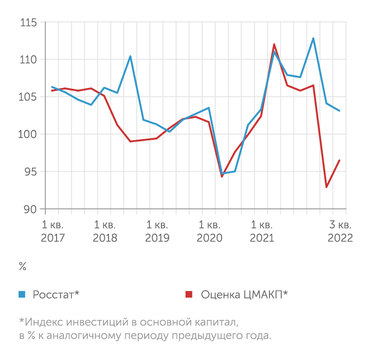 «Роснефть» цифры инвестпрограммы не объявляла, но по косвенным признакам можно понять: она продолжает инвестировать. На днях «Роснефть» приступила к зимней навигационной кампании по Северному морскому пути для доставки грузов на строящиеся объекты флагманского проекта «Восток Ойл». В рамках зимней навигации по Севморпути планируется завезти более 500 тыс. тонн материалов и оборудования. В 2021 году общий объем инвестиций в «Восток Ойл» оценивался в 10 трлн рублей.С надеждой на импортозамещениеГрафик 2 Предложение инвестиционных товаров постепенно восстанавливается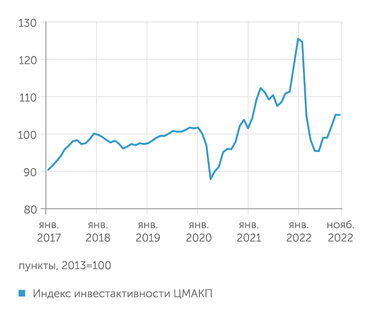 График 3 Прибыль добывающего сектора опустилась ниже уровня начала 2021 года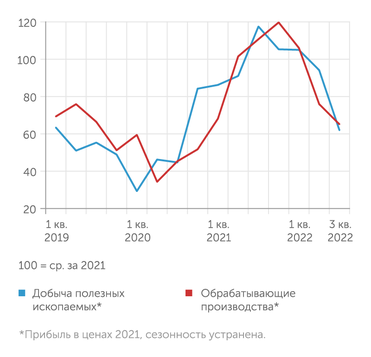 Продолжение инвестиций нефтегазом — первый довод в пользу того, что в 2023 году инвестиционный рост может продолжиться.Импортозамещающие производства — огромная надежда и второй довод в пользу хорошей динамики инвестиций в 2023 году. По мнению РСПП, это вообще главный системный стимул — необходимость создавать новые производства внутри страны, так что в ситуации сохранения высокого спроса на импортозамещающую продукцию запуск таких производств также будет поддерживать высокий уровень инвестиционной активности.Какой-либо сводной статистики по инвестициям в такие предприятия нет. Мы можем ориентироваться косвенно на Фонд развития промышленности, который в прошлом году практически удвоил объемы выдачи займов: в январе‒ноябре 2022 года он выдал предприятиям 191 заем на общую сумму 84,9 млрд рублей. Для сравнения: за весь 2021 год фонд выдал 51,8 млрд рублей.Активнее всего финансовыми инструментами фонда пользовались машиностроители — 44 займа на общую сумму 31,6 млрд рублей. Второе место заняли предприятия химической отрасли — 31 заем на 7,9 млрд рублей. Тройку замыкают заводы по металлообработке и металлургии — 24 займа на 4,6 млрд рублей.Владимир Сальников признает: в ряде секторов, прежде всего ориентированных на внутренний рынок, возникла потребность в инвестициях в импортозамещающие производства. В 2021 году в целом по экономике (включая услуги) соотношение импорта к добавленной стоимости составляло 24%. «По агропромышленному комплексу (сельское хозяйство, включая подсобные хозяйства, и пищевка) это соотношение составляло 34 процента. По автопрому соотношение составляло 3,3 раза! Впрочем, в защиту стоит сказать, что десять лет назад было еще хуже — шесть раз», — говорит заместитель генерального директора ЦМАКП.И позитивные сдвиги в импортозамещении ключевых компонентов есть. Так, производство электродвигателей в России в прошлом году (ноябрь к ноябрю) выросло на 15%, к 2019 году рост составляет 18%. Кроме того, подтверждают в ЦМАКП, есть рост, хоть и слабый, в производстве аккумуляторов, ощутимый рост в производстве машин и оборудования общего назначения, рост по металлическим цистернам и резервуарам, строительным конструкциям. «Но на этом все», — категорически заявляет Сальников и добавляет, что в любом случае доля инвестиций в импортозамещающие производства очень невелика.Со спросом со стороны бизнеса на импортозамещение комплектующих, которые раньше поставлялись из недружественных стран, ситуация на самом деле непростая, как уже писал «Эксперт» (см. «Вскрытие показало», № 1‒3 за 2023 год). Данные из разных источников говорят о том, что импорт восстанавливается — за счет смены поставщиков на производителей аналогичной продукции из дружественных стран или за счет схем параллельного импорта — не так уж важно. Это, в частности, следует из данных, которые привел в своем докладе на недавнем Российско-французском семинаре по денежно-финансовым проблемам современной российской экономики директор Института народнохозяйственного прогнозирования РАН, член-корреспондент РАН Александр Широв. Он отметил, что российский импорт медленно восстанавливается, в то время как экспорт продолжает сокращаться, причем в постоянных ценах (января 2021-го) сближение объемов экспорта и импорта видно более явно. Соответственно, вопрос в том, какой промышленности у нас больше: которая пострадает от роста цен на импортные комплектующие при одновременном снижении собственных поставок за рубеж, или той, которая способна быстро наладить производство замещающих компонентов в России.В заключение разговора об импортозамещении приведем слова гендиректора группы компаний «Далини», председателя Набережночелнинского отделения Партии роста Руслана Нигматулина: в оборонном комплексе спрос огромный, в автомобилестроении тоже в связи с уходом иностранных брендов. Сколько произведет КамАЗ, столько рынок съест, то же по АвтоВАЗу. В качестве плюса он также видит дополнительный спрос в СНГ и других странах. «Есть успешные примеры, когда благодаря массированной господдержке в отдельных отраслях происходили прорывы, — рассуждает Руслан Нигматулин. — Так было в сельском хозяйстве и АПК на фоне продовольственного эмбарго 2014 года. В промышленности сейчас то же самое. Раньше нам неинтересно было развивать производство многих товаров, потому что себестоимость была высокой. Особенно на первых этапах запуска проектов. И предприниматели не готовы были работать в минус, допустим, пять лет. Сейчас ситуация поменялась. Государство готово даже компенсировать для важных проектов стоимость продукции на первых порах. Плюс существует промышленная ипотека и множество других программ. Самое главное — чтобы эту поддержку получили не только крупные действующие предприятия, но и новые проекты».Откуда деньги?В деньгах, по оценке Росстата, общий объем инвестиций в основной капитал за девять месяцев 2022 года (с учетом МСП и «досчетов») составил 16,4 трлн рублей, что, как уже отмечалось выше, на 5,9% больше, чем за аналогичный период годом ранее. Если же брать только непосредственно наблюдаемые данные по крупным предприятиям, это 12,8 трлн рублей. Интересно, что источники инвестиций по сравнению с 2021 годом изменились очень мало. Все так же львиная доля — собственные средства компаний (56,3% в 2022 году против 59,4% годом ранее), бюджетные средства составили 17,8% (15,1% годом ранее). Да, похоже, своих денег у компаний становится несколько меньше и экономике все больше приходится полагаться на инвестиции государства.График 4 То же у сельхозкомпаний, торговля пока держится на уровне 1 кв. 2021 года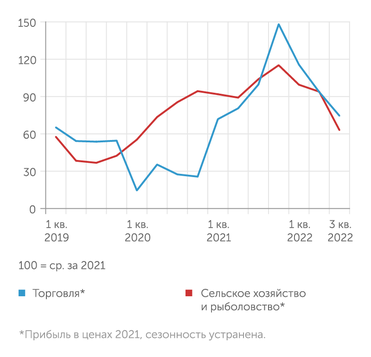 График 5 Благодаря ценовому буму стройка пока - наименее пострадавший в плане доходов сектор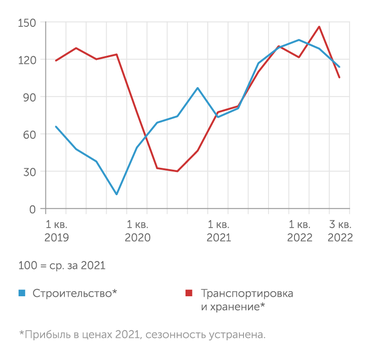 Переживать о взлете кредитных ставок в 2022 году и уходе иностранных инвестиций явно лишнее: доля банковских кредитов и так не особо велика (11,4%), а иностранных и вовсе почти незаметна — 2,5 п. п. из этих кредитов выдали иностранные банки, а инвестиции из-за рубежа составили всего 0,3% (0,4% годом ранее — практически без изменений).У каких компаний есть деньги на инвестиции? Андрей Клепач рассказывает, что на текущий момент у нас есть данные за период январь‒октябрь 2022 года, и эти данные показывают, что в целом по экономике финансовый результат (прибыль) накопленным итогом с начала года сократился на 8,9% к соответствующему периоду прошлого года. Но среди отраслей есть те, которые смогли увеличить прибыль. Это обработка (+4,4%), обеспечение электроэнергией, паром и газом (+8,8%) строительство (+240%), транспортировка и хранение (+49,5%). Особенно впечатляет рост прибыли в строительстве.«Накопленный жирок прошлой прибыли очень неравномерно накопился в экономике, и его распределение далеко не совпадает с распределением потребности в инвестициях», — констатирует Сальников. Кстати, машиностроение, по его словам, должно чувствовать себя довольно неплохо: есть накопления, есть спрос за счет потребности в импортозамещении. Но с точки зрения рывка в развитии нынешней прибыли недостаточно, привлечение внешнего финансирования должно измеряться дополнительно в сотнях миллиардов рублей в год, говорит экономист.Тем не менее деньги — третий довод «за» инвестиции в 2023 году. Как напоминает Андрей Клепач, кредитование юридических лиц по итогам 11 месяцев действительно оказалось выше наших прежних оценок и кредит поддерживает рост инвестиций. «Денежная масса М2 выросла в 2022 году, и ее рост продолжится в 2023-м, в том числе из-за финансирования дефицита бюджета из ФНБ, — рассуждает главный экономист ВЭБ.РФ. — Это будет повышать уровень ликвидности экономики и делать более доступными кредиты банков. Увеличить инвестиции в 2023-м и особенно в 2024 году смогут компании электроэнергетики, предприятия машиностроения, связи и информации. В 2024-м инвестиционный подъем сможет охватить большинство отраслей экономики».Государство не сдает позицийЕсть и четвертый фактор в пользу инвестиций — госрасходы.Общий объем бюджетных ассигнований Федеральной адресной инвестиционной программы (ФАИП) на 2022 год (по данным на 01.10.2022) составил 1,26 трлн рублей, при этом 551 млрд рублей было к тому моменту выделено из федерального бюджета. Напомним, в этой программе речь идет об инвестициях компаний, находящихся под непосредственных управлением государства, — государственных унитарных предприятиях (ГУП), федеральных государственных бюджетных учреждениях (ФГБУ) и тому подобных.На 2023 год по ФАИП заложено 1,1 трлн рублей, из них 419,8 млрд рублей на капитальное строительство в различных регионах Российской Федерации. Да, это немного меньше, чем в 2022 году, но все еще больше, чем в 2020 и 2019 годах.Инвестируют не только нефтегазовые, но и другие крупнейшие компании: так, инвестпрограмма РЖД на 2023 год также утверждена в рекордном объеме свыше 1,07 трлн рублей. В РСПП напоминают, что часть компаний и секторов уже заявили на 2023 год масштабные инвестиционные планы, так что есть надежда если и не выйти в ноль по динамике инвестиций, то ограничиться минимальным падением. Крупный бизнес в лице РСПП также считает, что в сторону роста инвестиций будут играть, в частности, перезапуск соглашений о защите и поощрении капиталовложений (СЗПК) и продление ряда антикризисных решений на 2023 год.Ко всему изложенному нужно еще добавить фактор новых территорий, расходы на восстановление которых также берет на себя бюджет. Важно, что новые территории — это еще и дополнительные рабочие руки, в том числе квалифицированные, что важно для промышленности.Завлабораторией анализа институтов и финансовых рынков Института прикладных экономических исследований РАНХиГС Александр Абрамов считает: основной рост инвестиций в 2022 году был связан прежде всего с фактором государственных расходов, более активной работой банковской системы и масштабными инвестициями в ряде секторов (строительстве, производстве и транспортировке нефти и газа, коммунальном хозяйстве, транспорте), где расходы в основном финансируются за счет централизованных источников и средств государственных компаний. А значит, продолжает экономист, в 2023 году будет продолжаться умеренный рост инвестиций по тем же направлениям, то есть в первую очередь за счет централизованных финансовых ресурсов и средств госкорпораций, но, вероятно, некоторые области замедлятся — например, добыча нефти, газа. К списку факторов, которые свидетельствуют в пользу дальнейшего роста инвестиций, он также добавляет сохранение льготной ипотеки в 2023 году, продолжение инвестирования средств в инфраструктуру и жилищное строительство.«Нам нужен серьезный рост инвестиций, — говорит директор Института экономики роста им. П. А. Столыпина Антон Свириденко. — Если умеренный рост инвестиций и может случиться, то вот всплеска ждать пока неоткуда. Тем не менее будем надеяться на умеренный рост реальных инвестиций в секторах, где это больше всего нужно: в логистике, машиностроении, микроэлектронике, производстве потребительских товаров».ИнтервьюЕвгений Иванов, статс-секретарь — замглавы МИД— С какими основными трудностями российские загранучреждения стали сталкиваться с момента начала специальной военной операции на Украине?— На фоне искусственно раздуваемой русофобской истерии, старт которой был дан сразу после начала спецоперации на Украине, продолжаем фиксировать вопиющие случаи нарушения иностранными государствами международного права, в том числе в сфере обеспечения безопасности российских диппредставительств и консульских учреждений.Вопреки своим обязательствам многие страны, представляющие так называемый коллективный Запад, допускают в отношении российских загранучреждений и их персонала не только провокации, но и насильственные действия. Здания наших посольств и консульств неоднократно пытались поджечь, на их территорию забрасывались бутылки с зажигательной смесью и другие опасные предметы, разбивались оконные стекла в школах, служебных помещениях и жилых домах. Имеются случаи прямой агрессии в отношении наших сотрудников и членов их семей, попытки подстроить ДТП с их участием, причинения намеренного ущерба автомобилям. По некоторым фактам Следственным комитетом уже возбуждены уголовные дела.Растет и психологическое давление: наблюдаем беспрецедентный поток анонимных угроз в адрес дипломатов по телефону и электронной почте. Присылаются конверты и коробки с неизвестным содержимым внутри, с угрожающими надписями. Особо отмечу, что все это происходит зачастую при полном попустительстве местных правоохранительных органов.Кроме того, США, Канада и некоторые европейские страны создают для российских загранучреждений препятствия в доступе к банковским счетам, вводят ограничения на страхование имущества, подталкивают местные фирмы к разрыву договоров на медицинское обслуживание, пользование иными услугами, что также мешает адекватному функционированию диппредставительств. Это вынуждает нас порой отвечать зеркальными мерами, что обычно имеет отрезвляющий эффект.Широко известно также о закрытии ряда российских генеральных консульств и выдворении значительного количества сотрудников дипломатических представительств. Одновременно нам не позволяют восполнить понесенные загранучреждениями кадровые потери. В результате нормальное функционирование российских дипмиссий за рубежом существенно затруднено. Тем не менее, несмотря на все искусственно создаваемые препоны, российские дипломаты не прекращают даже в самых сложных условиях работать на благо защиты интересов нашей страны.— Что со своей стороны делает МИД РФ, чтобы решать эти проблемы?— Министерство иностранных дел Российской Федерации понимает масштаб проблем, возникших по вине "партнеров", в области обеспечения безопасности наших загранучреждений, особенно в недружественных странах. Могу заверить, что принимаются все возможные в рамках международного права и российского законодательства меры по их решению, а вопрос усиления защиты дипломатов за рубежом находится на контроле у высшего руководства страны.Власти ряда недружественных государств практикуют отказы в приглашении российских дипломатов на протокольные мероприятия, организуемые для иностранного дипкорпуса. Причем речь идет не только о торжествах в ознаменование национальных праздников и памятных дат, но и о событиях совместной исторической общности, в частности, связанных с Победой над нацизмом во Второй мировой войне.Надо сказать, это укладывается в ущербную логику по искажению некоторыми странами исторической правды. Ни для кого не секрет, что государства недружественного блока регулярно голосуют против либо пытаются заблокировать принятие вносимых Россией резолюций по борьбе с героизацией нацизма в рамках ООН. Так, если до начала СВО такие инициативы российской стороны не находили поддержки только среди представителей США и Украины, то сейчас подавляющее большинство стран — членов ЕС, в том числе Германия, Франция, Италия, а также Япония, примкнули к их числу.— Пытаются ли страны Запада надавить на дружественные России государства, чтобы затруднить дипломатические связи Москвы с ними?— Недоброжелатели без всякого стеснения оказывают давление на дипкорпус, вынуждая представителей тех государств, которые предпочитают в целом занимать взвешенную позицию, воздерживаться от посещения протокольных мероприятий в российских посольствах, а также приглашения наших дипломатов в диппредставительства третьих стран. К счастью, даже столь абсурдные требования не позволяют изолировать официальных представителей нашей страны.— Известно, что Россия ведет работу по упрощению визового режима с рядом государств. О каких странах идет речь в первую очередь?— На данный момент в безвизовом режиме на территорию Российской Федерации могут въезжать по общегражданским паспортам граждане более чем 60 иностранных государств.В настоящее время ведется работа по подготовке проектов безвизовых соглашений с Мексикой и Малайзией, а также с некоторыми островными государствами Карибского бассейна (Содружество Багамских Островов, Барбадос, Республика Гаити, Тринидад и Тобаго, Сент-Люсия). Соответствующие договоренности прорабатываются также с Бахрейном, Кувейтом, Оманом, Саудовской Аравией и Замбией. Кроме этого с САР (специальный административный район — прим. ТАСС) Гонконг обсуждается вопрос об увеличении срока безвизового пребывания граждан с 14 до 30 дней.Вместе с тем хотел бы обратить внимание, что с зарубежными государствами мы заключаем, как правило, соглашения о безвизовых краткосрочных поездках с любыми целями: туристическими, деловыми, образовательными, спортивными, научными, религиозными и так далее — при условии, что срок непрерывного пребывания иностранного гражданина на территории Российской Федерации не превысит 90 дней. Отдельные соглашения о безвизовых групповых поездках туристов действуют только с Китаем и Ираном. Индия к заключению подобного рода договоренностей пока интереса не проявила.Кроме этого МИД России, МВД России, ФСБ России и другими заинтересованными федеральными органами исполнительной власти в рамках исполнения поручений президента Российской Федерации по итогам заседания Государственного совета РФ, состоявшегося 6 сентября 2022 года во Владивостоке, прорабатывается вопрос по установлению (без учета принципа взаимности) безвизового режима для осуществления поездок в Российскую Федерацию иностранных граждан в туристических, деловых, образовательных целях, а также для участия в спортивных и культурных мероприятиях. По результатам работы президенту будет представлен развернутый доклад с соответствующими предложениями в установленный им срок — до 1 июня 2023 года. При подготовке доклада МИД России будет исходить в первую очередь из интересов нашего государства и объективно складывающейся международной обстановки.Однако, по нашему мнению, наличие визового режима с рядом иностранных государств в нынешних условиях не является препятствием для въездного туризма и не может оказывать существенное влияние на  динамику туристического потока— Сложно ли вообще иностранцам сегодня получить российскую визу?— На сегодняшний день процедура получения российских виз, включая туристические, — одна из самых либеральных в мире: однократные туристические визы оформляются в срок не более семи календарных дней, при необходимости — за три и даже за один рабочий день. Комплект документов для получения турвизы предельно прост и включает в себя паспорт, визовую анкету, фотографию и подтверждение о приеме иностранного туриста, являющееся гарантией получения иностранцем оплаченных им услуг. Медицинская страховка запрашивается лишь на основе взаимности. Доля отказов в выдаче российских виз не превышает десятой доли процента.Более того, по сравнению с 2019 годом, когда, по данным АТОР, количество иностранцев, посетивших Россию с туристическими целями, составило 5,1 млн человек, визовый режим для туристов стал более благоприятным. С 26 августа 2021 года российские дипломатические представительства и консульские учреждения приступили к выдаче иностранным гражданам многократных обыкновенных туристических виз сроком действия до шести месяцев.— Страны Запада с начала СВО поступают иначе, затрудняя въезд гражданам РФ. Как в этих условиях будет действовать Москва?— Следует отметить, что в отличие от нас западные страны, напротив, ужесточают условия въезда для российских туристов вплоть до полного прекращения выдачи им шенгенских виз. Как вам известно, на текущий момент российским гражданам запрещен въезд с туристическими целями в Латвию, Литву, Польшу, Финляндию, Чехию и Эстонию. Некоторые страны Евросоюза, не отказывая в выдаче виз россиянам формально, выдвигают заведомо невыполнимые условия. В частности, требуют оплаты визовых сборов через западные банки или предъявления медицинского страхового полиса иностранного страховщика, что крайне проблематично в условиях беспрецедентных западных санкций. Сведено к минимуму оформление россиянам многократных виз.Мы же в этих условиях продолжаем вести работу по упрощению визовых формальностей. Совсем недавно, 5 декабря 2022 года, был принят Федеральный закон №501-ФЗ "О внесении изменений в статьи 25 и 25.6 Федерального закона "О порядке выезда из Российской Федерации и въезда в Российскую Федерацию", установивший возможность оформления многократных туристических виз на срок до шести месяцев в упрощенном порядке на основании всего лишь подтверждения о бронировании гостиницы. Такие визы будут выдаваться гражданам иностранных государств, которые внесены в перечень, утверждаемый правительством Российской Федерации. При подготовке МИД России предполагает включить в него страны, не представляющие миграционной опасности для Российской Федерации. Вышеупомянутый закон вступит в силу с 6 марта 2023 года.Полагаем, что это в полной мере отвечает установке президента Российской Федерации "не цепляться за взаимность… когда речь идет об обеспечении наших интересов"*** Андрей Турчак, Секретарь Генсовета «Единой России»— На последнем съезде «Единой России» вы говорили о необходимости чистки рядов. Это было просто так сказано, или уже создана контрольно-ревизионная комиссия? Может быть, есть какие-то результаты? И чем конкретно вы недовольны?– Ну, во-первых, я хотел бы воспользоваться случаем и поздравить вас, в вашем лице «Известия», в лице «Известий» — всех работников печатных средств массовой информации, с сегодняшним праздником профессиональным — с Днем российской печати.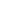 Что касается вашего вопроса. Само это определение — «чистка рядов» — сразу вызывает определенные чувства из нашего исторического наследия. Безусловно, ни о какой чистке рядов речи не идет. И здесь, что называется, не может существовать никакого «плана по валу».Понятно, что «Единая Россия» — это самая крупная политическая партия в нашей стране. У нас самая разветвленная сеть региональных местных отделений, у нас самое большое представительство и в федеральном парламенте, в котором мы сохранили конституционное большинство, и самое большое представительство в региональных парламентах. Поэтому естественно, что в такой большой семье могут возникать какие-то инциденты с нашими коллегами-однопартийцами.Именно поэтому несколько лет назад в партии была создана комиссия по этике, которая рассматривает каждый подобный инцидент. Многие вопросы, многие «залеты» разбираются на уровне регионов, и принимаются те или иные решения. Федеральная комиссия по этике в прошлом году рассмотрела, по-моему, порядка 30 таких случаев. Лишь по половине из них наши коллеги были исключены из партии. Но это делается не для чистки. И, на самом деле, я бы предложил вообще этот термин из оборота исключить.Для нас важно, чтобы человек, который облечен властью, который получил депутатский мандат, соответствовал моральным, этическим критериям. Потому что есть запрос на справедливость. Этот запрос есть в обществе, этот запрос есть у людей, этот запрос есть у нас, внутри партии.— Вам обо всех ЧП докладывают?— Я воспользовался термином «залет». Если это серьезный, федеральный «залет» — естественно, я его вижу не просто в мониторинге, а идет прямой доклад. К сожалению, у нас такие истории были. В конце 2021 года наш коллега, глава муниципалитета, позволил себе устроить празднование в те дни, когда был объявлен траур по погибшим шахтерам. Вы помните эту историю?— Помним.— Ну это просто за гранью добра и зла находится, за гранью каких-то человеческих принципов, морали, понимания ситуации. Естественно, он был исключен из партии. И это инцидент федерального уровня.— В этом году будут переизбраны 14 губернаторов. Большинство, если даже не все из них, являются членами «Единой России». Но ситуация у каждого разная. Где-то позиции партии ослаблены, где-то есть проблемы. Вы, несмотря ни на что, будете поддерживать их или будете предлагать другие кандидатуры?— Я бы не концентрировался исключительно на губернаторских кампаниях. В целом единый день голосования, который предстоит нам в 2022 году, включает в себя пока 14 кампаний по выборам губернаторов, будут избираться 11 городских дум, шесть законодательных собраний субъектов.Мы не подбираем кандидатов в тиши партийных кабинетов, под сукном заполняя какие-то списки и так далее. Единственная политическая сила в стране, которая открыто подбирает своих кандидатов, — это «Единая Россия». Мы первыми ввели процедуру предварительного голосования. Она проводится каждый электоральный цикл.Это позволяет нам подобрать наиболее сильных, наиболее готовых не только к избирательной кампании людей, но и тех, кто потом будет достойно представлять нашу партию на том или ином уровне представительства. Губернатор, мэр областного центра, депутат регионального парламента, депутат Государственной Думы — все они проходят через процедуру предварительного отбора.Определять, кого партия будет поддерживать, мы будем после того, как пройдет предварительный отбор на уровне региональных партийных организаций. Сегодня у нас середина января. Все внутренние процедурные моменты, связанные с запуском процедуры предварительного голосования, стартуют с начала марта. И в мае, подведя итоги, мы сможем сказать, кого из этих 14 претендентов «Единая Россия» будет поддерживать.— То, что они члены «Единой России», не означает для них приоритет в поддержке?— Ну, во-первых, они не все члены «Единой России». Во-вторых, не все из них действующие губернаторы. Часть из них — временно исполняющие обязанности губернаторов. То есть люди, которые только пришли на эти позиции.Часть из них действительно является секретарями региональных отделений, и здесь безусловная поддержка нашему региональному руководителю будет оказана. Но всё решит вот этот предварительный отбор.— В среду президент провел совещание по газификации. Он постоянно напоминает, что это инициатива «Единой России». Но мы знаем, что в регионах время от времени возникают ситуации, когда людям отказывают в бесплатном подключении к сетям. Есть ли у «Единой России» какие-то рычаги, чтобы исправить ситуацию? Это ведь не единичные случаи.— Вы сказали, что это инициатива «Единой России», поддержанная президентом. Отчасти вы правы. Но я бы добавил, что это инициатива граждан, которую услышала «Единая Россия», в ходе тех встреч, которые мы проводили. Более 2,5 млн конкретных предметных наказов мы собрали именно от людей. То есть программа не писалась в тиши партийных кабинетов на Кутузовском. Так вот, если говорить про наиболее повторяющиеся вопросы, вопрос социальной справедливости в части социальной газификации был в «десятке».Потенциал социальной газификации — порядка 2,5 млн домовладений. Из этих двух с половиной миллионов половина, ровно половина, находится на удалении от существующей газовой трубы. А еще хуже ситуация, которая у нас есть, когда одна сторона улицы поселка газифицирована, а соседи, которые живут на другой стороне, топят дровами. Вопрос справедливости. Люди, естественно, задавали эти вопросы. Мы их аккумулировали, обсудили на сходах граждан и сформировали это как предложение в программу. Обратились к президенту. И президент это предложение поддержал. Соответственно, все 2,5 млн домовладений потенциально подпадают под эту программу.Теперь давайте разберемся с отказами, о которых вы сказали. Более 500 тыс. заявок из этих 2,5 млн уже подано гражданами. Из них одобрено 400 тыс. То есть 100 с лишним тысяч – это отказы. Вот про отказы мы говорили на совещании у президента. Каждый такой отказ должен быть аргументирован, проверен. И только «Единая Россия» сможет обеспечить эту проверку. Потому что у нас и региональные отделения, и местные отделения, и «первички» на местах. И за каждым населенным пунктом у нас закреплен депутат. Поэтому каждый отказ будет проверен.Если это был необоснованный отказ местной администрации или руководства регионального отделения «Газпрома», будем разбираться. У нас нет никаких сомнений, что при таком темпе до конца 2022 года газ будет подведен к границе земельного участка бесплатно.Второй вопрос, который тоже обсуждали в ходе совещания с президентом, — это стоимость оборудования, которое гражданин должен приобрести, и стоимость разводки от забора до самого дома.Мы договорились с «Газпромом», что минимально необходимый набор оборудования, который в себя включает газовую плиту, счетчик, газоанализатор, котел, будет стандартизирован. В среднем по стране это должна быть сумма единая для всех регионов. Верхняя планка, которая на сегодняшний день существует, — 94 тыс. рублей. Но вот эти 94 тыс. для некоторых категорий наших граждан всё равно неподъемные.— Неподъемные для многих.— Поэтому мы договорились с региональными администрациями через наши фракции в региональных парламентах — в 63 субъектах уже такие решения приняты — о субсидировании. Где-то это сертификаты, где-то компенсация понесенных затрат для отдельных категорий граждан — многодетных семей, для одиноко проживающих пенсионеров, для ветеранов Великой Отечественной войны и так далее. В каждом регионе перечень индивидуален. Третий момент, о котором люди говорят. Программа была объявлена президентом 21 апреля. А нормативку всю под эту программу мы подготовили вместе с правительством и вместе с «Газпромом» в конце августа — в начале сентября. Но с апреля по конец августа многие семьи продолжали подводить газ до границы земельного участка за свой счет. Им всем компенсируют затраты. Эта инициатива «Единой России» была поддержана правительством и руководством ПАО «Газпром».— Что еще обсуждали на совещании по газификации у президента?— Тема Вечных огней. К сожалению, мы были свидетелями того, что и в 2021-м, и в 2020-м, и в предыдущие годы из-за неоплаты или просрочки Вечные огни гасли. У нас 80% Вечных огней снабжаются ПАО «Газпром». И 20% — независимыми поставщиками газа. 12 января было озвучено предложение «Единой России» об обнулении ставки по газу, поставляемому для Вечных огней. Президент эту инициативу поддержал. И муниципалитеты будут освобождены от оплаты за газ, поставляемый на Вечные огни. Это произойдет уже в этом году.— В прошлом году был принят закон об отмене техосмотра, инициированный «Единой Россией». А каких «народных» законопроектов можно ожидать в 2022 году?— На самом деле, всё это находится в основе народной программы, с которой мы шли на выборы. Ее можно условно разделить на две составляющие. Первое — это законотворческие инициативы, которые мы должны реализовать в течение пятилетнего срока. И второй блок — это хозяйственная повестка. Выделить «топ-5», «топ-10» из этих разделов будет неправильно. Потому что программа писалась людьми — 2,5 млн обращений.На последнем съезде было принято решение: если раньше партия отчитывалась о выполнении программы, с которой она идет на выборы, по истечении срока полномочий, перед стартом очередной избирательной кампании, то сейчас эти отчеты будут ежегодными.Отмена техосмотра, значит, ремонт и модернизация сельских отделений Почты России, закупка школьных автобусов, обновление парка карет скорой медицинской помощи, строительство новых школ... Вот что из этого можно вытащить в приоритетное, а что из этого можно как бы второстепенным обозначить? Я думаю, ничего. Потому что это касается качества жизни человека. И качество жизни не должно отличаться от того, где человек живет — в границах Центрального Федерального Округа или в границах Дальневосточного Федерального Округа. Поэтому я бы вот такие приоритеты не расставлял.Новости экономики, обществаЭкономика, финансы, фондовые рынкиМожно значит нужноАппарат правительства торопит реформу разрешительной деятельностиКак стало известно, Белый дом намерен до конца 2023 года полностью завершить проект по переводу на «Госуслуги» процедур выдачи бизнесу разрешительных документов. Для этого концептуальный подход аппарата правительства к реформе будет расширен на все оставшиеся виды разрешений — их около 180. До конца года для них должны быть разработаны, утверждены и согласованы с «чек-листами» целевые описания госуслуг по их выдаче, внесены все необходимые правки в нормативную базу и разработано IT-обеспечение каждой услуги на портале. Аппарат Белого дома продолжит контролировать процесс — совещание у его главы Дмитрия Григоренко по новому этапу работы пройдет уже на следующей неделе.Глава аппарата Белого дома, вице-премьер Дмитрий Григоренко разослал участникам реформы разрешительной деятельности перечень поручений, нацеленный на завершение в 2023 году перевода получения компаниями разрешительных документов на портал госуслуг. Всего в перечень входят около 500 видов разрешений, из них 233 (включая все 49 видов лицензий) переведены в цифру к концу 2022 года, до конца этого года на Единый портал госуслуг (ЕПГУ) должны «переехать» процедуры по выдаче еще 180 видов разрешений, при этом около двух десятков видов разрешений будут отменены или переведены на уведомительный порядок и около 80 признано целесообразным оставить «на бумаге» — они относятся к тематике обороны, безопасности, гостайны или таможни или не востребованы бизнесом, пояснили “Ъ” в секретариате чиновника.Выросшая из реформы контроля и надзора концепция цифровизации разрешений — она, напомним, предполагает детальное рассмотрение необходимости каждого разрешительного режима, гармонизацию его целей с порядком предоставления и результатами и при необходимости перестройку и оптимизацию процедуры — будет распространена на все выводимые на ЕПГУ услуги по их выдаче.На следующей неделе на совещании у главы аппарата правительства с министерствами и ведомствами Белый дом будет на конкретных примерах объяснять, как реализовать предлагаемую модель в их органах власти.От чиновников аппарат правительства потребует четкого плана-графика (должен быть утвержден межведомственной рабочей группой проекта по цифровизации сферы под руководством главы Минэкономики Максима Решетникова до 20 января), а также «описания целевого состояния видов разрешительной деятельности» (эту работу поддержит Аналитический центр (АЦ) при правительстве, подчиненный аппарату), срок — до 31 марта. Контролировать соответствие описаний «чек-листам» выдачи разрешений также поручено господину Решетникову, полностью работа должна завершиться к середине апреля. К этому же сроку должен быть готов перечень всех нормативных актов, требующих правки; министерства и службы должны будут согласовать с ЕПГУ формы и интерактив выдачи каждого вида разрешительных документов, в ежемесячном режиме докладывая Белому дому о ходе реализации проекта.К концу 2023 года лицензионно-разрешительная деятельность должна быть полностью переведена на новые рельсы. По данным Аналитического центра, этот процесс уже позволил ускорить выдачу лицензионных документов более чем вдвое (с 16 до 7 дней). При этом на конец 2022 года процесс разрешительной реформы тормозили несколько факторов: от частого отсутствия у бизнеса квалифицированной электронной подписи, необходимой для оформления заявлений на госуслугах (проблема решена, со второго квартала можно будет работать с усиленной неквалифицированной электронной подписью «Госключ» прямо на ЕПГУ), до отказа компаний от обращения в госорганы в электронной форме в силу отраслевых традиций и специфики. В АЦ констатируют, что в каждом случае причины непопулярности той или иной услуги по выдаче разрешений разбираются отдельно: выявляются причины, принимаются меры дисциплинарной ответственности в отношении должностных лиц, пересматриваются и оптимизируются внутренние процессы, отлаживаются механизмы встроенных проверок, чтобы сервис помогал правильно оформить документы,— собственно, доведение этой работы до устраивающей Белый дом результативности и планируется завершить до конца года.Общество Почему в России снова начала падать рождаемость и что с этим делатьВ России падает рождаемость - в первом полугодии 2022 года, по данным Росстата, она сократилась на 6,3%. А в 2021 году родились только 1,3 миллиона детей. Это меньший показатель за последние 10 лет.Самая низкая рождаемость с послевоенных лет в России была зафиксирована в 1999 году. Тогда родились 1 млн 214 тыс. детей. Расти рождаемость начала с 2002 года. В 2014 году был ее пик - за год родились почти два миллиона детей. А с 2016 года началось движение вниз.В правительстве не скрывают обеспокоенности ситуацией. По словам первого замминистра труда и социальной защиты Ольги Баталиной, число женщин детородного возраста в России начнет незначительно расти только после 2026 года. "За последние 10 лет численность женщин в возрасте 20-29 лет сократилась почти на 40%, или на 4,6 млн человек, и составила на 1 января 2022 года 7,2 млн человек", - уточнила Ольга Баталина на заседании правления Союза женщин России. А в Росстате добавляют, что если брать более широкий возрастной диапазон - от 15 до 49 лет, то на то же 1 января 2022 года в России проживали чуть менее 34 млн женщин такого возраста."Основными причинами низкой рождаемости в настоящее время и в ближайшие годы можно считать, во-первых, то, что в репродуктивных возрастах находится поколение конца девяностых, которое само по себе малочисленное. И эту ситуацию исправить нельзя, если только не будет притока молодых мигрантов. Остается только ждать и надеяться, что уже на подходе к репродуктивному возрасту более многочисленное поколение начала 2000-х", - поясняет заведующая научной лабораторией "Количественные методы исследования регионального развития" РЭУ им. Плеханова Елена Егорова.Второй важной причиной, по ее мнению, может служить отток молодых людей из регионов России в крупные центры, такие как Москва, Санкт-Петербург, Новосибирск и т.д. "Прежде всего, переезжают в поисках более высокооплачиваемой работы или просто работы. И, конечно, сразу думать о семье и детях никто не будет. Надо найти эту работу, закрепиться на ней, закрепиться в самом городе. Если молодые люди берут ипотеку, то это дополнительный финансовый риск. Поэтому рождения откладываются на более позднее время", - добавляет Егорова.Чтобы исправить ситуацию, необходимо, по словам эксперта, прежде всего выработать стратегию развития регионов - возобновлять работу предприятий, возрождать сельское хозяйство, создавать новые рабочие места, строить жилье, развивать социальную инфраструктуру. "И убрать перекосы - чтобы не было такого, что в регионах с высокой экономикой есть деньги и они могут устанавливать дополнительные выплаты будущим матерям и семьям, а в регионах с менее развитой экономикой дополнительной поддержки вообще нет", - отмечает эксперт."Еще одна тенденция - отсроченное деторождение: в среднем, женщины заводят первого ребенка в 26 лет. Молодые женщины чаще всего предпочитают откладывать рождение детей, отдавая предпочтение построению карьеры, получения образования, обретению финансовой независимости. Однако ситуация различается по регионам (например, в республиках Северного Кавказа, в Республике Тыва более ранний возраст рождения первого ребенка - 22-23 года).Это говорит о том, что на рождаемость влияет ряд факторов, среди которых социально-экономические, демографические, социокультурные, медицинские, инфраструктурные и др.", - уточняет проректор НИУ ВШЭ Лилия Овчарова.За последние 10 лет численность женщин в возрасте 20-29 лет сократилась почти на 40 процентовНа федеральном уровне за последние годы были введены беспрецедентные финансовые меры поддержки семей с детьми.Как подчеркивал ранее на совещании с участием президента глава Минтруда Антон Котяков, с 2020 года последовательно выстраивалась целостная система поддержки таких семей. Тогда были введены ежемесячные пособия на детей в возрасте от 3 до 8 лет."Мы начинали с размера выплаты в половину прожиточного минимума на ребенка. Уже в следующем, 2021, году размер выплаты стал дифференцированным в зависимости от доходов семьи, и родители смогли получать 50, 75 или 100% регионального детского прожиточного минимума", - напомнил министр."С 1 июля 2021 года поддержка была распространена еще на две категории: это будущие матери - женщины на ранних сроках беременности и одинокие родители, воспитывающие детей в возрасте от 8 до 17 лет. А уже с 1 апреля 2022 года ежемесячную помощь стали получать все нуждающиеся семьи, воспитывающие детей в возрасте от 8 до 17 лет", - рассказал министр.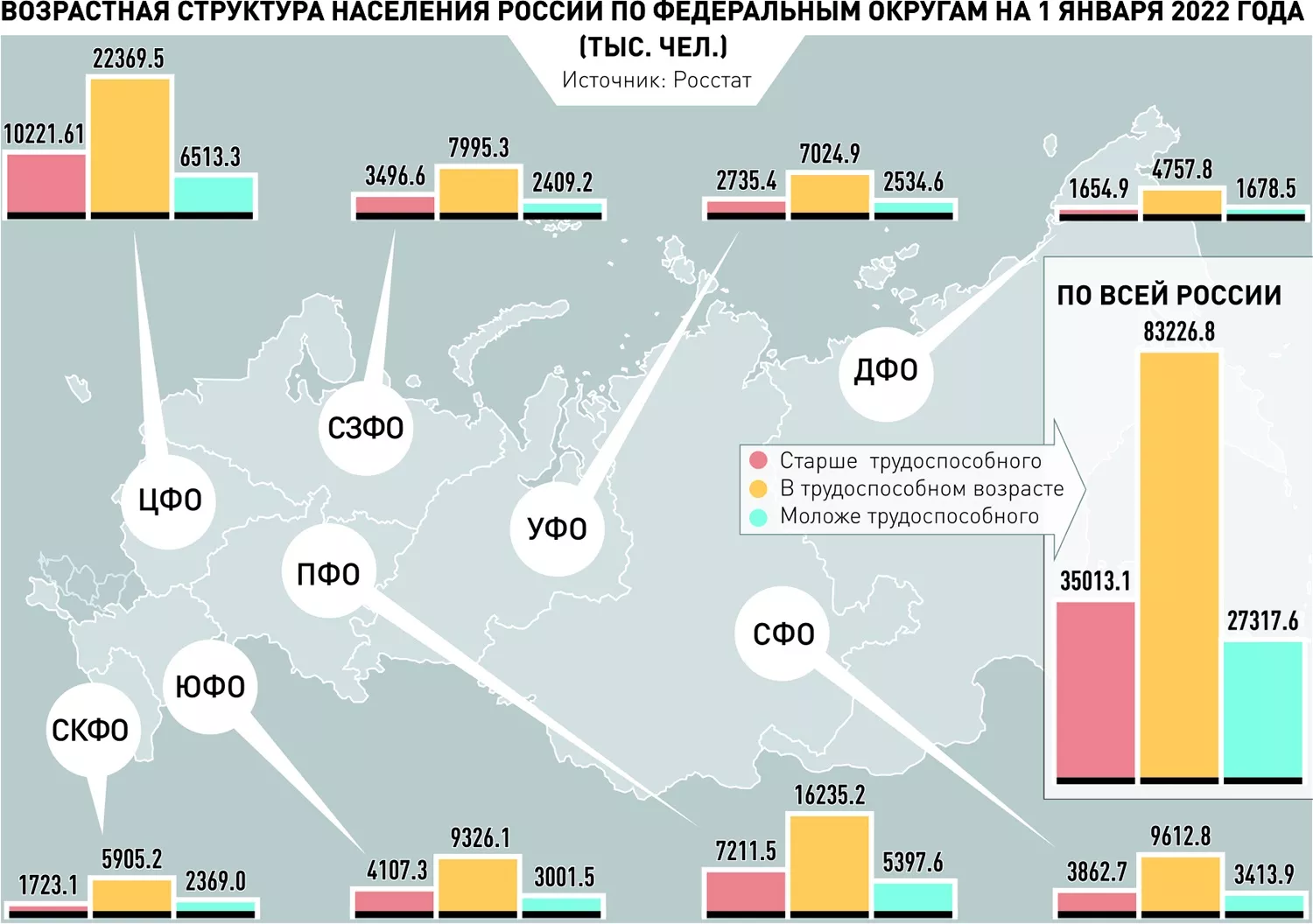 С 1 января 2023 года произошел переход на единую выплату. Это ежемесячное пособие в связи с рождением и воспитанием ребенка. Выплата объединила семь действующих сегодня мер поддержки, что позволит семьям получать помощь из бюджета на единых условиях от момента рождения ребенка до его 17-летия. Максимальный размер пособия составит около 14 тыс. рублей в месяц."Единые принципы выплаты пособия должны устранить имевшуюся дифференциацию между регионами в уровне поддержки низкодоходных семей с детьми", - отмечает профессор Финансового университета при правительстве РФ Александр Сафонов. В то же время он считает, что надо идти дальше. "Чисто финансовой поддержки мало. Проблема низкого уровня рождаемости не может быть решена в парадигме - "станьте бедными, будем помогать". Молодые семьи не хотят быть бедными, поэтому выбор в пользу малодетности связан с экономическим поведением семьи, которое предполагает наличие расходов на содержание детей на уровне, который не приводит такую семью в бедность. Поэтому единое пособие на детей должно в дальнейшем преобразоваться в безусловное пособие, рассчитываемое не от уровня дохода семьи, а от количества детей", - подчеркивает эксперт. И добавляет: "Нам нельзя допускать дальнейшего сокращения числа рождений, потому что это стратегические риски. Нужно снижать расходы всех семей, имеющих детей, на услуги в области образования и здравоохранения. Считаю, что у нас не должно быть никого платного образования - ни среднего, ни высшего, ни дополнительного". С родителей стоит снять и расходы на питание детей всех возрастов в школах, на приобретение учебников и школьных принадлежностей". По мнению эксперта, финансироваться все это должно из федерального бюджета. "На поддержку семей уже тратится более 1,5 трлн рублей, давайте доведем эти расходы до 2 трлн в год", - отмечает профессор.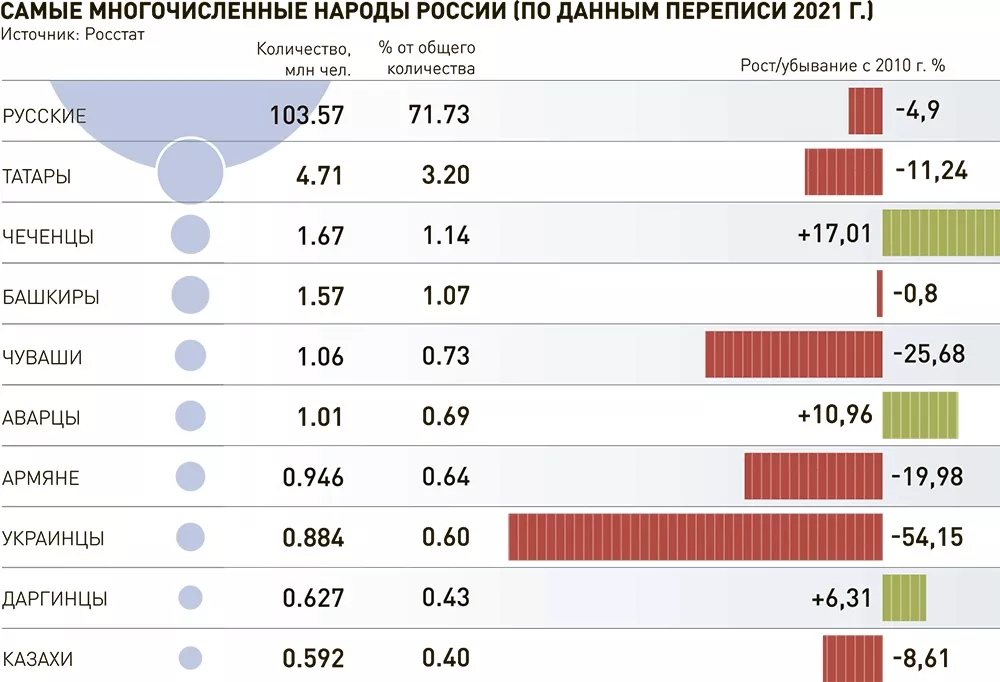 По словам Сафонова, для многих молодых семей именно будущие расходы на образование детей - сдерживающий момент в деторождении. Любой ответственный родитель хочет, чтобы его ребенок получил всестороннее образование, был хорошо развит физически, получил старт в успешную карьеру. Но кружок, секция, занятия в бассейне, репетиторы - это не одна тысяча рублей в месяц. В Москве многое детям предоставляется бесплатно. В регионах такого нет."Не стоит забывать: как только вырастает доход, семья теряет право на поддержку. Хотя доход может вырасти совсем незначительно. Например, на каждого члена семьи приходилось по 25 тыс. Семья подпадала под критерии нуждаемости. Стал доход на каждого члена семьи по 27 тыс., уже лишили пособия. Это проблема, которая требует решения", - добавляет Сафонов. Одно из решений - учитывать не один региональный прожиточный минимум при подсчете дохода семьи для отнесения ее к категории нуждающейся, а два.Нужно снижать расходы всех семей, имеющих детей, на услуги в области образования и здравоохраненияВ то же время не стоит забывать и о психологических аспектах проблемы низкой рождаемости. "Современная женщина не готова мириться с ролью домохозяйки. Она хочет продолжить обучение, поддержать или повысить свою профессиональную квалификацию и быть успешной в карьерном плане. Поэтому хорошую перспективу имеет развитие мер поддержки молодых матерей в период их обучения, а также мер, которые способствуют развитию дистанционных форм занятости для женщин, находящихся в отпуске по уходу за детьми", - считает Лилия Овчарова. Не нужно забывать о налоговых вычетах для семей с детьми, такая практика уже реализуется для земельного налога и налога на имущество, добавляет профессор кафедры статистики и математических методов в управлении РТУ МИРЭА Татьяна Бурцева. "Сегодня многодетные семьи, имеющие трех и более детей, освобождены от налога на 6 соток земли. С них также не взимается часть имущественного налога, который берется с собственников квартир и домов. Стоит распространить эту практику на все семьи с детьми - вне зависимости от числа детей в них", - говорит она.ЦитатаМихаил Мурашко, министр здравоохранения РФ:"Пандемия повлияла на состояние репродуктивного здоровья нации, включая отдаленные последствия, поэтому, несмотря на снижение активности COVID-19, вакцинация остается актуальным вопросом. Сегодня мы должны продолжить работу по своевременной вакцинации мужчин и женщин репродуктивного возраста на этапе планирования рождения детей, а также беременных".***От страны не убежишьУйти из России удалось в лучшем случае каждой десятой западной компанииНа конец 2022 года доля иностранных компаний, полностью покинувших рынок РФ, составляла порядка 8,5% из 1,4 тыс. относительно крупных предприятий из стран G7 и ЕС, работавших в России на апрель 2022 года. Это основной вывод опубликованной работы экономистов швейцарского института IMD и Университета Санкт-Галлена. Хотя, как и ранее сделанные предположения, это оценка, по существу, «снизу», а не «сверху», увеличение этой цифры в 2023 году до 20–25% пока считается маловероятным и из-за ограничений на репатриацию капитала из России, установленных ее ЦБ и правительством, и из-за отсутствия покупателей: в РФ не так много капитала, а «незападный» бизнес среди иностранцев в РФ на удивление слаб.Препринт работы Саймона Эвернетта из Университета Санкт-Галлена и Никколо Пизани из бизнес-школы IMD, опубликованный в декабре 2022 года, вчера стал одним из наиболее обсуждаемых материалов «русской» тематики в мировых СМИ.Статья, названная довольно прямолинейно — «Менее чем 9% западных компаний ушли из России», — является первой полноценно неактивистской оценкой масштаба явления летом—осенью 2022 года.Хотя «частные санкции» (в определении Оливера Харта и его коллег) уже являются предметом изучения экономистов как явления, уникального как минимум в последние десятилетия (сравнимым может быть только бойкот режима апартеида в ЮАР до его крушения в 1994 году), существует, по сути, только одна базовая оценка этого явления в цифрах — база данных группы Университета Йеля, созданной под руководством Джефри Сонненфельда: работа по ней опубликована в июле 2022 года, но сам проект (как и базирующийся в том числе на нем более поздний проект Киевской школы экономики, KSE) во многом ведется на добровольческих началах. Работа Сонненфельда подвергалась серьезной критике. Эвернетт, имеющий опыт работы в структурах Всемирного банка, и Пизани, в бизнес-школе IMD работающий с топ-менеджментом крупнейших европейских компаний, в целом сравнивают свои оценки с оценками KSE, подтверждая основной вывод: массовый выход с рынка РФ иностранных компаний затронул их меньшинство, значительная часть иностранцев в этой юрисдикции сократила свои операции, большинство же занимает выжидательную позицию после начала военной операции РФ на Украине. Причины статья по факту не обсуждает.Эвернетт и Пизани в качестве данных для анализа взяли базу ORBIS — наиболее цитируемый источник для такого рода количественных исследований: она отслеживает данные о деятельности около 400 млн компаний с операционной прибылью более $1 млн за год в большинстве юрисдикций мира. В данном случае выборка составляла около 36 тыс. компаний, работавших в РФ как минимум в 2017–2021 годах, из них — 3,4 тыс. дочерних подразделений иностранных компаний, из которых 2405 — компании из стран ЕС и G7. Эвернетт и Пизани оценили число реальных компаний (с учетом кипрских холдингов с российскими собственниками, множественности юрлиц и т. д.) в 1404 компании на ноябрь 2022 года. Отметим, что эти расчеты дают оценку компаний из «дружественных» стран, работающих в РФ, в реальности в несколько сотен — это очень небольшая цифра. Оцененное по этой методике число западных компаний, незадолго до конца 2022 года ликвидировавших свои активы в РФ, составляет 8,6%. Во всей выборке «недружественных» компаний они генерировали в 2021 году 6,5% общей доналоговой прибыли, владели 8,6% движимого имущества, 8,6% активов, создавали 10,4% операционной прибыли. Занятость в них была выше среднего — речь идет о 15,3% всех занятых в «недружественных» фирмах на 2021 год. География «уже ушедших» («выход», как специально отмечают Эвернетт и Пизани, нередко сопровождался договорами о возможности обратного выкупа активов) смещена в сторону США — 18% американских компаний реализовали такое решение, выше процент выхода у компаний Финляндии, сравнительно ниже для компаний из Великобритании, Нидерландов и Франции, которые, по мнению Эвернетта и Пизани, испытывали более сильное давление со стороны «своих» правительств по этому вопросу. Наблюдение авторов о сравнительно низкой прибыльности уже ликвидированного в РФ иностранного бизнеса, впрочем, вполне может быть связано с секторальными особенностями: он был, видимо, выше в промышленности и ниже в сервисах, сельском хозяйстве и майнинге. Отметим, впрочем, что цифры Эвернетта и Пизани, вопреки заголовку статьи, — оценка «снизу», а не «сверху»: часть «недружественных» вложений в РФ, особенно сырьевых, управлялась через офшоры, что может искажать статистику.Среди «оставшихся» в РФ компаний «недружественных» стран (если считать весь бизнес с Кипра в РФ по умолчанию российским) порядка четверти — немецкие, 10% — итальянские и японские, около 15% — компании из США.Перспективы их ухода неочевидны, авторы неявно в них сомневаются: «если доля уходящих иностранных компаний не вырастет значительно в течение года-двух, это поставит под вопрос готовность и возможность многих западных фирм покинуть юрисдикции в случае, если их правительства полагают это необходимым по геополитическим мотивам» (по данным несопоставимого полностью с данными Эвернетта и Пизани проекта KSE, о намерении полностью выйти из РФ заявили на четверть больше иностранных компаний в РФ, чем уже вышли, однако большая их часть «заморозила» операции, но не ликвидировала инвестиции). Это беспокоит Эвернетта и Пизани, в частности, в контексте возможного сильного ухудшения отношений западных стран с КНР: они напоминают, что на каждый доллар прямых иноинвестиций в РФ восемь долларов те же компании вложили в Китай. Напомним также, что полноценный «выход» иностранной компании из РФ сильно затруднен ограничениями ЦБ и правительства, а российский интерес к их активам значительно ниже, чем до марта 2022 года.***Бодался депутат с Солженицыным. Только экспертное сообщество может решить, каким произведениям быть в школьной программеПочти приговор: "Из школьной программы следует убрать "Архипелаг ГУЛАГ" Александра Солженицына и другие "не прошедшие проверку временем" произведения". Такое мнение высказал депутат Госдумы Дмитрий Вяткин. Депутат сослался на данные некоего исторического анализа, согласно которому Солженицын многое "высосал из пальца" и "вымарал в грязи собственную Родину".Мнение - частное, а шум поднялся вполне общественный. СМИ "новость" подхватили, и закрутилось. Слово сказано. Как отзовется? Можно ли сегодня исключить Солженицына из школы?Напомним, творчество нобелевского лауреата Александра Солженицына в школах современной России начали изучать с 90-х годов прошлого века. Дети знакомились с рассказом "Матренин двор" и повестью "Один день Ивана Денисовича".Отрывки из "Архипелага ГУЛАГа" вошли в программу по литературе в 2009 году, когда появился приказ тогдашнего министерства образования и науки включить это произведение в обязательный минимум для старших классов.Чтобы школьникам было легче читать и понимать такое большое (изначально в трех томах) произведение, Наталия Дмитриевна Солженицына взялась за подготовку сокращенного варианта. Получилось пятьсот с лишним страниц: в твердой обложке, на хорошей бумаге, с множеством интереснейших иллюстраций. "Архипелаг ГУЛАГ" начал свое шествие по миру в 1974 году, - вспоминала тогда Наталия Солженицына. - Книга переведена более чем на 40 языков. Первые шестнадцать лет после появления она не могла быть перепечатана в Советском Союзе и странах восточной демократии, как тогда говорили. В России официально публиковать "Архипелаг" начали с 1990 года".Что сейчас? В недавно утвержденной Минпросвещения (приказ от 23.11.2022 № 1014, зарегистрирован 22.12.2022) Федеральной образовательной программе среднего общего образования (10-11-е классы) представлена Федеральная рабочая программа по предмету "Литература".Там в пункте 20.4 "Содержание обучения в 11 классе" черным по белому отдельной строкой 20.4.2.17 написано: "А.И. Солженицын. Произведения "Один день Ивана Денисовича", "Архипелаг ГУЛАГ" (фрагменты книги)".Кстати, там же, парой строк выше, есть и "Молодая гвардия" Фадеева, и "Горячий снег" Бондарева.Мнение - частное, а шум поднялся вполне общественный. СМИ "новость" подхватили, и закрутилосьА в предметных результатах освоения программы по литературе значится "знание содержания, понимание ключевых проблем и осознание историко-культурного и нравственно-ценностного взаимовлияния произведений русской, зарубежной классической и современной русской литературы". И здесь опять среди других авторов видим имя Александра Солженицына.- Подобные высказывания и предложения нравственно небезопасны для развития нашего будущего поколения и, по сути, безответственны, - считает заслуженный учитель России, директор московского Центра образования №109 Евгений Ямбург. - Владимир Путин встречался с Наталией Солженицыной. В 2009 году в программу были включены некоторые фрагменты из "Архипелага ГУЛАГа".Безусловно, нужно, чтобы все эти вещи дети знали, уверен Ямбург. Но не для того, чтобы, как говорят некоторые, ковырять раны или выносить сор из избы.- И потом, что это за изба, которая доверху наполнена сором? В ней же дышать невозможно, - говорит учитель. - Но если мы не обсуждаем тему в школе, а она доступна в интернете, в книгах, то дети просто перестанут нам доверять. Школа между тем - первая государственная организация, с которой встречается ребенок. И недоверие к учителю оборачивается недоверием к государству. Кроме цинизма и презрения мы так ничего не получим. И давайте не забывать: Солженицын все же художник слова, а не историк. И у него художественные прозрения. Он имеет на них право. Историки спорят и тоже имеют на это право. Например, Солженицын в романе "Красное Колесо" был убежден, что развал России начался с либералов, с Февральской революции. Я, как историк, в этом с ним не согласен.У Солженицына множество и пророческих моментов. В "Как нам обустроить Россию" он, к примеру, уповал на местное самоуправление.КомментарийОльга Казакова, председатель Комитета Госдумы по просвещению:- Исключение из школьной программы того или иного раздела, произведения или, наоборот, включения их в программу - сложный и длительный процесс. Такие решения не принимаются просто так, на основании частного мнения. Мы приняли закон, который как раз это регулирует. В нем такие предметы, как, например, история, литература, получили особую степень защищенности: по ним утверждены федеральные программы для всех школ страны. И вопрос об исключении произведения Александра Солженицына "Архипелаг ГУЛАГ" не стоял и не стоит. Он не выносился ни на площадку "Единой России", ни на обсуждение фракции партии в Госдуме, не обсуждался в профильном думском комитете и с профессиональным сообществом. А вот роман Фадеева "Молодая гвардия" в год 80-летия подвига антифашистской подпольной организации мы вернули в школьную программу. И это была совместная инициатива "Единой России", министерства просвещения и педагогического сообщества. Было множество консультаций и встреч с историками, литературоведами, сотрудниками музеев, учителями и представителями общественных объединений Донбасса. Это стало общим взвешенным решением и важным шагом для патриотического воспитания. Но наши дети должны знать не только славные, но и драматические страницы нашей истории, нашего великого народа.Особое мнениеКак преподавать Солженицына в школе? Об этом рассказывает преподаватель литературы, заслуженный учитель России Лев Соболев.Лев Иосифович, "Архипелаг ГУЛАГ" проходят в 11-м классе. Как это происходит на ваших уроках?Лев Соболев: В форме доклада или параллельно с "Одним днем Ивана Денисовича". Мысль такая: все, что подается как художественное обобщение в "Одном дне", имеет под собой документальную основу, которую мы берем из "ГУЛАГа".С каким бэкграундом приходят к вам ученики?Лев Соболев: Во-первых, они уже затрагивали эту тему по истории. Во-вторых, я или до Солженицына, или после него провожу несколько уроков, посвященных творчеству Варлама Шаламова. Мы смотрим хотя бы одну серию замечательного, на мой взгляд, фильма Николая Досталя "Завещание Ленина". И на уроках не затрагиваем их разногласия - это дело специальных семинаров. Меня интересуют два разных подхода к тому, что называется "лагерь" в нашей жизни. Александр Солженицын пишет о стойкости и о том, что нельзя убить душу даже в лагере, а Шаламов убежден, что это отрицательный опыт для кого бы то ни было. И ничего положительного душе он не несет.Что же касается "вымарывания в грязи собственной Родины", то это спор, который начался еще в начале XIX века и никогда не закончитсяЧто, с вашей точки зрения, труднее всего дается пониманию современных детей при изучении на уроке литературы темы ГУЛАГа?Лев Соболев: Я предлагаю им поискать в истории собственных семей страницы, связанные с 30-40-ми годами минувшего века. И рассказываю свою. Мой дядя, младший брат моего отца, в 1941 году пришел в военкомат добровольцем. На фронт в 17 лет его не взяли, предложили танковое училище. Позже в одном из боев уничтожил вражеский экипаж, забрался в танк, развернул башню и стал стрелять по немецким танкам. За это был представлен к званию Героя Советского Союза. Но однажды вечером, когда положенные "сто грамм" уже возымели свое действие, он неосторожно заявил своим товарищам, что немецкие танки по сравнению с нашими не так уж и плохи... Я отлично помню, как однажды проснулся утром и услышал, что отец с кем-то разговаривает. Выбежал на кухню, спиной ко мне сидел человек в майке. Это вернулся из лагеря дядя. Он прожил недолго. Устроился работать на грузовой машине. И умер от рака пищевода.Такие личные истории трогают учеников. Не нужно лозунгов, не нужно специальными какими-то способами вызывать у детей эмоции. Им нужна просто информация. Конечно, они могут ее получить в интернете двумя кликами мышки. Но не ищут ее. Однако когда понимают, что в каждой семье есть подобная история, до них начинает доходить, как было страшно.Могут ли такие аргументы типа "высосал из пальца многие факты", "вымарал в грязи собственную Родину" быть поводом для того, чтобы считать художественное произведение недостойным школьной программы?Лев Соболев: Во-первых, мне кажется, что говорить о великом писателе в такой тональности - это признак абсолютного невежества. Понятно, что Солженицын с его высочайшей требовательностью к себе отвечает за любой эпизод, который вошел в его трехтомник. Что же касается "вымарывания в грязи собственной Родины", то это спор, который начался еще в начале XIX века и никогда не закончится. Потому что есть точка зрения Чаадаева: "Нельзя любить родину с закрытыми глазами". И точка зрения, которую предлагали противники Гоголя после выхода "Мертвых душ". Писатель сам так представил их мнение: "Да хорошо ли выводить это на свет, провозглашать об этом? Ведь это все, что ни описано здесь, это все наше - хорошо ли это? А что скажут иностранцы? Разве весело слышать дурное мнение о себе. Думают, разве это не больно? Думают, разве мы не патриоты?" И этот спор вечен.Можно проверять граждан на патриотизм, а можно и на бдительность. Суждение, высказанное одним из депутатов в чувствительные времена, когда стране нужны безусловные герои и поддержка их обществом, электрической дугой пробежало не только по информационным лентам. Задела чувства многих. Неужели, воспользовавшись моментом, горячие головы готовятся отправить, образно говоря, часть нашей драматической истории, в архивы с грифом "совершенно секретно"?И победы, и былые поражения - все наши. Знать все. Помнить все. И с этим побеждать. Уже со школьной скамьи.Вечно актуальную тему - литература в школьной программе - мы непременно продолжим. Как и продолжим обсуждать с нашими читателями и экспертами тему исторической правды и ответственности за нее. Любить Россию в непогоду умел не только великий писатель Александр Исаевич Солженицын. Думаем вместе.Полезная информацияВ опыт управленцаВремя – деньги. Что такое рабочее время?Работа по найму – это, по сути, обмен времени специалиста на деньги. Работодатель платит сотруднику за то время, которое он тратит, чтобы выполнить для него определенную работу.О том, что такое рабочее время, рассказали эксперты Профсоюза работников торговли и услуг.Трудовой кодексРабочее время – это основное понятие Трудового кодекса, к которому привязаны многие нормы и положения. Например, от продолжительности рабочего времени напрямую зависит зарплата, режим работы, надбавки и выплаты за переработки, а также продолжительность отпуска и размер отпускных.Рабочему времени посвящена целая глава Трудового кодекса – 15-я. В статье 91 ТК РФ говорится, что рабочим называется время, в течение которого работник должен исполнять трудовые обязанности согласно правилам трудового распорядка и условиям трудового договора.В этой же главе оговаривается, что рабочим временем могут считаться и иные периоды времени, которые определены законами и правовыми актами. Например, в некоторых случаях рабочим временем считается перерыв для отдыха и приема пищи или дорога к месту выполнения работы.Нормальной продолжительностью рабочего времени считается 40 часов в неделю. От этого показателя рассчитываются все остальные периоды – отпуск, выплаты при увольнении, компенсации за переработку и т.д. При этом в ряде случаев эта норма снижается – например, для вредных производств это 36 часов в неделю, а для работников младше 16 лет – 24.Поскольку к рабочему времени привязана оплата труда, работодатель обязан вести его учет – в том числе фиксировать время начала рабочего дня и время его окончания.Сейчас для этого используются, в основном, автоматизированные системы, однако на некоторых предприятиях «по старинке» продолжают вести бумажный журнал, в котором сотрудники расписываются, когда приходят на работу и когда уходят с нее.  Таким образом исключаются сбои в системе и подтасовка данных.Кто должен работать меньше другихСогласно статье 92 ТК РФ, ряд категорий работников обязаны трудиться по сокращенному рабочему графику. Так, если сотруднику исполнилось меньше 16 лет, то он может работать не больше 24 часов в неделю, если от 16 до 18 – не более 35 часов, а в случае, если такой работник получает общее или среднее образование, то не более половины от этого времени.Такая же норма – 35 часов в неделю – установлена для инвалидов первой и второй группы.Если условия труда на рабочем месте по результатам оценки были отнесены к вредным или опасным, то рабочее время не должно превышать 36 часов в неделю.Однако, на основании межотраслевых соглашений и коллективных договоров рабочая неделя таких работников может быть увеличена до 40 часов при условии, что работник на это согласен и с учетом денежной компенсации за дополнительно отработанные часы.То же самое относится к женщинам, работающим в районах Крайнего Севера и приравненных к ним местностях, а также в сельской местности – их рабочая неделя не может быть больше 36 часов.Как еще уменьшают рабочее времяСтатья 333 ТК РФ устанавливает для педагогических работников 36-часовую рабочую неделю, а статья 350 ТК РФ для медицинских работников 39-часовую, в зависимости от должности и специальности.Кроме того, статья 93 ТК РФ устанавливает неполное рабочее время для беременных, родителей детей до 14 дет и детей-инвалидов в возрасте до 18 лет, а также ухаживающим за больным членом семьи. При этом оплата труда производится пропорционально отработанному времени или за определенный объем работы, которую он выполнил – детали должны быть прописаны в трудовом договоре или соглашении сторон.Продолжительность рабочей смены также лимитирована законом. В статье 94 ТК РФ указано, что для работников в возрасте с 14 до 15 лет рабочая смена не может превышать 4 часов, 15-16 – 5 часов, 16-18 – 7 часов.Если такие работники совмещают работу с получением образования, то с 14 до 16 лет можно работать не больше 2,5 часов в день, а с 16 до 18 – не более 4 часов.При этом статья 95 ТК РФ требует, чтобы накануне выходных и праздничных дней рабочий день был короче на один час. Если это невозможно, работодатель должен оплачивать этот час как сверхурочную работу.Ночные сменыТрудовой кодекс регулирует и труд в ночное время. Согласно статье 96, ночным считается период с 22 вечера до 6 утра. В это время продолжительность смены сокращается на один час по сравнению с дневной при той же зарплате, однако если сотрудника специально приняли для работы в этот период (например, сторожа), этого не происходит – смена такая же, как днем.При этом к работе ночью не допускаются беременные женщины, работники, которые не достигли 18 лет, матери детей до трех лет или детей-инвалидов, родители-одиночки с детьми до 14 лет, а также те, кто ухаживает за больными родственниками.Отдельно закон определяет необходимость прописать в трудовом или коллективном договоре условия работы в ночное время для работников СМИ, театров, цирков и других творческих организаций.Сверхурочная работаВсе, что выходит за рамки установленного для сотрудника рабочего времени, считается сверхурочной работой и оплачивается в двойном размере.При этом просто так это не происходит – для этого требуется ряд условий. Например, согласно статье 99 ТК РФ, к сверхурочной работе работников привлекают при необходимости закончить уже начатую работу, которая не могла быть сделана вовремя из-за непредвиденной задержки и не может быть отложена на следующий день, если нужно что-то срочно отремонтировать или если сменщик, который должен подменить работника на производстве непрерывного цикла, не вышел на работу. Во всех этих случая требуется письменное согласие работника на сверхурочную работу.Такое согласие не требуется, если работы связаны с предотвращением аварий или катастроф, а также с устранением их последствий, для проведения общественно необходимых работ на центральных системах ЖКХ (горячая и холодная вода, отопление, газ и т.д.), а также во время военного положения или если невыполнение работ ставит под угрозу жизнь и здоровье населения.Общая продолжительность сверхурочной работы не должна превышать 120 часов в год и 4 часов в течение двух дней подряд.Познавательный блокГоризонты познания«Напоминает 1990-е». На Западе сравнили экономику России с ЮАРВ Bloomberg назвали Россию под санкциями «реминисценцией 1990-х»Западные санкции не обрушили экономику России, однако дали шанс бизнесу замещать бренды и товары, которые ушли из страны, пишет Bloomberg со ссылкой на собственную аналитику и опрошенных бизнесменов. В агентстве сравнили нынешнее состояние экономики с 1990-ми годами, когда распад СССР «оставил зияющие дыры» в цепочках поставок, заставляя предпринимателей и потребителей творчески подходить к их «заполнению». Накануне глава Еврокомиссии Урсула фон дер Ляйен заявила, что задачей санкций ЕС является погрузить российскую экономику в рецессию на десятилетия и лишить промышленность критически важных технологий.Российский бизнес «творчески» подошел к решению проблем, связанных с уходом ряда иностранных компаний из страны после начала спецоперации ВС РФ на Украине и введения западных санкций. Агентство Bloomberg сравнивает нынешнее состояние российской экономики с периодом после распада Советского Союза или с ЮАР времен апартеида.«И все же это больше напоминает 1990-е годы, когда крах коммунизма оставил зияющие дыры в цепочках поставок, вынудив потребителей и предпринимателей творчески подходить к их заполнению», — пишет агентство.Там приводят в пример российских предпринимателей, которые с уходом западных компаний начали регистрировать похожие товарные знаки и имена.«Владельцы франшиз справляются с уходом транснациональных корпораций, продавая продукты с похожей упаковкой и логотипами, но немного другими названиями. Пончики Krispy Kreme теперь называются Krunchy Dream, Starbucks — Stars Coffee, а Pizza Hut — теперь Pizza N», — говорится в материале Bloomberg.Также отмечается, что Россия справляется с нарушением цепочек поставок из-за санкций не только с помощью параллельного импорта, но и за счет предприимчивости малого бизнеса и частных предложений на интернет-площадках.«На Avito, российском аналоге Craigslist, полно людей, предлагающих импортировать одежду иностранных брендов из-за рубежа: поищите Gucci, и вы получите 173 000 объявлений. Появились новые цепочки поставок для доставки айфонов и других западных технических устройств через бывшие советские республики», — отметили авторы публикации.Молодой бизнесТакже агентство поговорило с несколькими молодыми российскими предпринимателями, которые рассказали о собственном опыте ведения бизнеса в условиях санкций.Там приводят историю двух сестер Виктории и Юлии, которые не могли найти неопреновый жилет для вейкбординга и решили выйти на китайского производителя. Так, передает Bloomberg, сестры связались с фабрикой в китайской провинции Гуандун, которое производит спортивное снаряжение, и отправили им запрос. Менее чем через два месяца им отправили партию из 20 жилетов, и как только они выберут наиболее подходящие, планируют их заказывать партиями по 100 штук и далее продавать в Москве. «Мы думаем, что спрос будет огромным, а конкуренции на данный момент нет», — рассказала Виктория в ходе телефонного разговора с агентством.Другой российский предприниматель, имя которого не называется, открыл в Дубае компанию, имеющую лицензию на импорт золота.«Российские компании покупают слитки и отправляют их ему, а он продает их производителям ювелирных изделий в ОАЭ», — говорится в статье.Полученную прибыль, по данным агентства, он использует для ведения второго бизнеса – «прикарманив 40% прибыли он использует для покупки автозапчастей или чего-то еще, что необходимо, которые затем перевозятся в Россию».Несмотря на успехи российского бизнеса и параллельного импорта Bloomberg отмечает, что санкции все равно оказывают негативное влияние на экономику РФ. Аналитики сравнивают нынешнюю ситуацию в РФ с ЮАР в период с 1960-х по 1990-е годы, когда та столкнулась с санкциями из-за апартеида. Bloomberg считает, что российская экономика продолжит замедляться, «поскольку барьеры для торговли и потоков капитала душат конкуренцию и повышают неэффективность». Авторы материала считают, что в прошлом году российская экономика сократилась на 2,7%, а в 2023 году она снизится еще на 2,5%.«Самые строгие санкции»Накануне глава Еврокомиссии Урсула фон дер Ляйен на ВЭФ в Давосе заявила, что санкции ЕС ослабят российскую промышленность за счет лишения современных технологий и ввергнут ее в рецессию на десятки лет.«Мы ввели самые строгие санкции за всю историю, в результате чего российская экономика на десятилетия погрузится в рецессию, а ее промышленность лишится современных и важных технологий», — сказала она.В то же время президент России Владимир Путин объявил, что по итогам 2022 года дефицит бюджета составил 3,3 трлн рублей или 2,3% ВВП, однако отметил, что такой показатель является одним из лучших в странах G20.Также он сообщил, что динамика российской экономики в прошлом году дала лучшие показатели, вопреки прогнозам. По его словам, ВВП за 11 месяцев 2022 года снизился на 2,1%, когда как «предрекали» 20%.Кроме того, заметил он, западные санкции против РФ не только не оказали прогнозируемого эффекта, но и вызвали существенный рост мировых цен, в том числе на газ, который обеспечил российским компаниям «хорошую прибыль», которая затем оказалась в федеральном бюджете.С конца февраля 2022 года ЕС ввел девять пакетов санкций против России, которые затронули финсектор и фондовый рынок, экспорт и импорт, международные резервы Банка России, и ограничили возможности для туристов и авиаперевозок с европейскими странами. Также против российских физических и юридический лиц были введены персональные санкции. Европейские власти утверждали, что целью ограничений является снижение способности российского правительства «финансировать агрессию против Украины», однако отмечали, что стараются при подготовке санкций «минимизировать негативные последствия для российского населения».Десятый, юбилейный пакет ограничений находится в разработке, он должен выйти 24 февраля, писал Reuters. Он может включать в себя ограничения против российского ядерного сектора, отключение большинства банков от системы SWIFT.Анекдоты, цитаты, афоризмы— Сколько времени проработали в предыдущем месте? — Пять лет. — А почему перестали там работать? — Амнистия. ***На рынке: — Бабуля, а вы мне скидку сделаете? — Лучше сделаю! Давай я тебе взвешу нормально! ***Не спрашивай у мужчины про его доходы, у женщины про возраст, у патриота, откуда у него израильский паспорт.***Женщина в автосервисе:- Дама, вам нужно поменять коробку передач.- Ой, а что это такое?!- Даже две!***- Продолжите фразу: "У настоящего мужчины часы должны быть швейцарские, машина немецкая, а жена..."- ... всё это отсудит при разводе.Афоризмы"Прежде чем выразить человеку свое мнение, подумай о том, в состоянии ли он его принять" (Я. Цунэтом)."Как ни странно, но умение быть одному является условием способности любить" (Э. Фромм)."Стоит только иначе взглянуть на вещи, и жизнь потечёт в ином направлении" (А. Шопенгауэр)."Кто не стучится — тому не открывают. Кто не пробует — у того не получается" (Ошо)."Успех следует измерять не столько положением, которого человек достиг в жизни, сколько теми трудными жизненными ситуациями, какие он преодолел, добиваясь успеха" (Б. Вашингтон)."Если ты не знаешь, чего хочешь, ты в итоге останешься с тем, чего точно не хочешь" (Ч. Паланик)."Помни, что жизнь — как езда на велосипеде: если тебе тяжело — значит ты идёшь на подъём!" (У. Баффет)."Самая великая победа в жизни — победа над своим негативным мышлением" (Сократ)."Время — это способ, которым Вселенная проверяет наши желания на истинность. Наверное, поэтому мы почти никогда не получаем все сразу" (Э. Сафарли)."Если ты собираешься в один прекрасный день создать что-то великое, помни — один прекрасный день — это сегодня" (С. Спилберг)."Делай, что можешь, с тем, что у тебя есть, и там, где ты находишься" (Т. Рузвельт)."Великие дела нужно совершать, а не обдумывать их бесконечно" (Ю. Цезарь)."Те, кто озаряет жизнь других, не останутся сами без света" (Дж. Мэтью Барри)."Человек никогда не сможет написать новую страницу в своей жизни, если он постоянно перелистывает и перечитывает старые" (П. Коэльо)."Я очень часто в голове составляю сценарий моей жизни… и я получаю удовольствие… удовольствие от того, что в этом сценарии всё искренне и взаимно…" (Г.О. Марсель)."Ты никогда не переплывешь океан, если будешь бояться потерять берег из виду" (Х. Колумб)."Сделай жизнь вокруг себя красивой. И пусть каждый человек почувствует, что встреча с тобой — это дар" (О. Χaйям).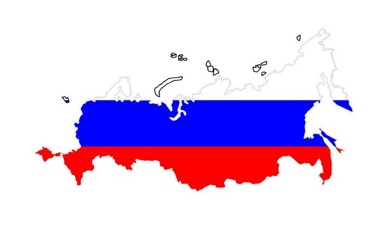 ПОЛИТИЧЕСКАЯПАНОРАМАБюллетень подготовлен по материалам: общественно-политических журналов («Политический класс», «РБК», «Политический журнал», «Кто есть кто», «Россия-XXI», «Эксперт», «Трибуна», «Секрет фирмы», «Российская Федерация», «Бизнес», «Искусство управления», «Россия в глобальной политике», «Большая политика», «Карьера», «Континент», «Bisnessweek» и другие – всего более 30); электронных версий свыше 40 общероссийских газет и стран ближнего зарубежья; около 90 сайтов Интернет; а также на основе собственных источников информации.